СОЦИАЛЬНОЕ ОБСЛУЖИВАНИЕ3/2013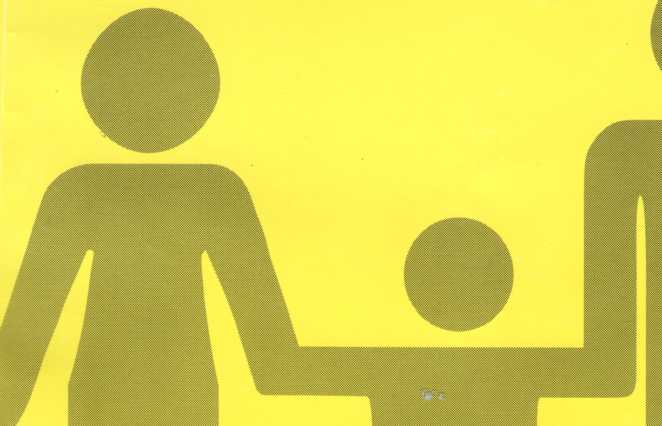 СОДЕРЖАНИЕСоциальная защита населения: концептуальные основы, современная практика и проблемыСоциальная защита населения: достижения года минувшего и перспективы совершенствования. Интервью председателя Комитета по социальной политике Санкт-Петербурга Александра Николаевича Ржаненкова 	9Актуальные вопросы практики социального обслуживанияБаранов С.В. Ресурсный центр как система развития кадрового потенциала социальной службы и повышения качества реабилитационных услуг	23Социальное обслуживание: формы, методы, технологииСорокина С.В. Формы и технологии работы с пожилыми людьми в городе Белгороде	!...	28Христофорова Т.В. Единая диспетчерская служба как новая форма оказания срочной социальной помощи 	30Социальное обслуживание граждан пожилого возраста и инвалидов: опыт, методика, проблемыПатракеева С.М. Из опыта работы по реабилитации инвалидов в психоневрологическом интернате	33Информация о деятельности отделения стационарного пребывания граждан пожилого возраста и инвалидов МБУ «Комплексный центр социального обслуживания населения Оренбургского района» Оренбургской области ...41Мусанова В.А. Общественная игра трех поколений «Передвижение, или Где ты живешь?»: реализация анимационного проекта в Республике Коми .. .44Социальное обслуживание семей и детей: опыт, методика, проблемыТенеряднова С.Н., Боровицкая Ю. В. Специфика реализации ведомственной целевой програм мы по ранней профилактике семейного неблагополучия .... 49Разуваева Е.В. Межведомственная модель работы с семьей в комплексном центре социального обслуживания населения 	54Мартынова Н.В. Система работы с детьми в Центре диагностики и консультирования 	59Беседа Председателя Правительства Российской Федерации Л.А.Медведева с женщинами-работниками социальной сферы. 6 марта 2013 г., Москва, Министерство труда и социальной защиты насе.:ения Российской Федерации/Стенограмма/	64Государственный доклад о положении детей и семей, имеющих детей, в Российской Федерации. 2011 год. /В изложении/ (Окончание \ 	79Услуга временного круглосуточного пребывания граждан пожилого возраста и инвалидовстала предоставляться в г. Ульяновске 	108Нормативные правовые акты органов государственной власти Российской ФедерацииПриказ Минтруда России от 29 декабря 2012 г. № 650 «Об утверждении плана мероприятий («дорожной карты») «Повышение эффективности и качества услуг в сфере социального обслуживания населения (2013-2018 годы)»	110План мероприятий («дорожной карты») «Повышение эффективности и качества услуг в сфере социального обслуживания населения (2013-2018 годы)». Утвержден приказом Минтруда России от 29 декабря 2012 г. № 650 	 111Приказ Министерства образования и науки Российской Федерации от 28 октября 2009 г. N 480 «Об утверждении и введении в действие федерального государственного образовательного стандарта среднего профессионального образования по специальности 040401 Социальная работа»1 	127СОЦИАЛЬНАЯ ЗАЩИТА НАСЕЛЕНИЯ: КОНЦЕПТУАЛЬНЫЕ ОСНОВЫ, СОВРЕМЕННАЯ ПРАКТИКА И ПРОБЛЕМЫСОЦИАЛЬНАЯ ЗАЩИТА НАСЕЛЕНИЯ: ДОСТИЖЕНИЯ ГОДА МИНУВШЕГО И ПЕРСПЕКТИВЫ СОВЕРШЕНСТВОВАНИЯИнтервью председателя Комитета по социальной политике Санкт-Петербурга АЛЕКСАНДРА НИКОЛАЕВИЧА РЖАНЕНКОВААлександр Николаевич, каковы основные показатели развития по отрасли «Социальная политика» в Санкт-Петербурге за 2012 год и что при- шлось сделать для их достижения?Прежде всего, это усиление социальной направленности бюджета нашего города. В частности, объем бюджетных ассигнований Комитета по социальной политике Санкт-Петербурга в 2012 году составил более 35 млрд 190 млн рублей, что более чем на 1 млрд превышает сумму 2011 года. Объем социальных выплат в 2012 году по сравнению с 2011 годом увеличился почти на миллиард рублей и составил более 29 млрд руб.Какие меры социальной поддержки оказываются отдельным категориям петербуржцев за счет средств городского бюджета?В соответствии с Законом Санкт-Петербурга «О мерах социальной поддержки отдельных категорий граждан в Санкт-Петербурге» в 2012 году денежные выплаты предоставлены более 816 тысячам гражданам на общую сумму 4,6 млрд руб.В рамках реализации Закона Санкт-Петербурга «О компенсационных выплатах лицам, подвергшимся политическим репрессиям и впоследствии реабилитированным» ежемесячную пожизненную компенсационную выплату получили 12,9 тыс. человек из числа реабилитированных лиц на общую сумму более 221 млн руб.На выплаты труженикам тыла, которых в городе более 42 тысяч человек, в соответствии с Законом «О дополнительном ежемесячном материальном обеспечении тружеников тыла в Санкт-Петербурге», из бюджета было выделено более 383 млн руб.По закону «О доплате к пенсии отдельным категориям военнослужащих и членам семей военнослужащих в Санкт-Петербурге» ежемесячную доплату к пенсии получили 900 военнослужащих, проходивших службу по призыву и ставших инвалидами в результате участия в боевых действиях в «горячих точках», и членов семей военнослужащих, проходивших военную службу по призыву и погибших (умерших) в период прохождения военной службы, на общую сумму около 27 млн руб. А в соответствии с Законом «О доплате к пенсии по случаю потери кормильца в Санкт-Петербурге» доплатык пенсии членам семей лиц офицерского состава, погибших при исполнении обязанностей военной службы, предостаатены 905 человека на общую сумму более 29,4 млн руб.В 2012 году продолжена реализация Закона Санкт-Петербурга «О льготном обеспечении лекарственными средствами и бесплатным зу- бопротезировании отдельных категорий граждан Российской Федерации, местом жительства которых является Санкт-Петербург», в соответствии с которым оказаны услуги по бесплатному протезированию более 20,6 тыс. гражданам на общую сумму почти 475 млн руб. Отмечу, что в прошлом году очередь на бесплатное зубопротезирование граждан была ликвидирована, и направления выдаются в текущем режиме.Единовременная социальная компенсация на погребение в 2012 году была предоставлена, в соответствии с Законом «О погребении и похоронном деле в Санкт-Петербурге», 152 петербуржцам на общую сумму более 984 тыс. рублей.В рамках реализации Закона «О единовременной денежной выплате на погребение ветерана Великой Отечественной войны в Санкт-Петербурге» в 2012 году выплату получили 910 человек на общую сумму более 5,7 млн руб.Правом, предусмотренным Законом «Об обеспечении техническими средствами реабилитации отдельных категорий граждан в Санкт-Петербурге», в прошлом году воспользовались более 10 тысяч человек, которые были обеспечены более 19,6 тыс. наименований TCP: протезами, ортезами, ортопедической обувью, тростями опорными и тактильными, костылями, опорами, слуховыми и голосообразующими аппаратами, специальными средствами при нарушениях функций выделений. На эти цели из средств регионального бюджета было выделено более 74 млн рублей.В соответствии с Законом «О дополнительных мерах социальной поддержки инвалидов в Санкт-Петербурге» в 2012 году без малого 14 тысяч человек обеспечены более 25 тыс. дополнительными техническими средствами реабилитации на общую сумму более 73 млн руб.В рамках реализации Закона «О дополнительных мерах социальной защиты отдельных категорий инвалидов» ежемесячное пособие предоставлено более 6 700 петербуржцам на общую сумму 361 млн руб.В соответствии с Законом «О предоставлении бесплатной юридической помощи отдельным категориям граждан в Санкт-Петербурге» в 2012 году предоставлена бесплатная юридическая помощь 6 868 жителям города, которым оказано 27 327 услуг, затраты бюджета Санкт-Петербурга составили около 25 млн руб. Перечень категорий граждан, имеющих право на бесплатную юридическую помощь и вопросов, по которым она предоставляется, постоянно расширяется.В соответствии с Законом «О форме предоставления мер социальной поддержки по оплате жилого помещения и коммунальных услуг в Санкт- Петербурге» денежные выплаты предоставлены около 500 тыс. чел. на общую сумму более 5 млрд руб.В соответствии с Законом «Социальный кодекс Санкт-Петербурга» дополнительные меры социальной поддержки спортсменов и тренеров, имеющих место жительства в Санкт-Петербурге и являющихся получателями пенсии, в виде ежемесячной денежной выплаты предоставлены 668 гражданам на общую сумму более 63 млн руб.В соответствии с Законом «О звании «Почетный гражданин Санкт- Петербурга» ежемесячные социальные выплаты в 2012 году предоставлены 18 гражданам Российской Федерации, удостоенным звания «Почетный гражданин Санкт-Петербурга», а также 4 нетрудоспособным супругам (в случае смерти лица, удостоенного звания «Почетный гражданин Санкт- Петербурга») на общую сумму более 3,5 млн руб.В соответствии с постановлением Правительства Санкт-Петербурга «О премии Правительства Санкт-Петербурга «Золотым и бриллиантовым юбилярам супружеской жизни» в 2012 году выплачена премия 2 245 супружеским парам на общую сумму более 8,4 млн руб. В декабре 2011 года принят Закон «О единовременных выплатах семейным парам :< юбилеям их супружеской жизни», который установил с 1 января 2012 единовременные выплаты семейным парам к юбилею их супружеской жизни: в связи с 50-летием — 50 000 руб. на семью; в связи с 60-летием — 60 Л00руб. на семью; в связи с 70-летием — 70 000руб. на семью. В 2012 году выплаты предоставлены 4 456 супружеским парам на общую сумму более 230 млн руб.Насколько известно, петербуржцам оказывается адресная социальная помощь за счет бюджета города.Безусловно. Например, государственную социальную помощь в прошлом году получили 20 843 малоимущие семьи и малоимущих одиноко проживающих граждан на общую сумму более 228,5 млн руб. Экстренная социальная помощь была оказана 478 горожанам, оказавшихся в экстремальной ситуации, на общую сумму более 38 млн руб. Материальную помощь в виде денежных средств получил 44 461 человек, оказавшийся в трудной жизненной ситуации, на общую сумму около 180 млн руб. Материальную помощь в натуральном виде получили почти 210 тыс. человек, оказавшихся в трудной жизненной ситуации, на общую сумму более 135,5 млн руб.Известно, что Санкт-Петербург вновь стал городом-пятимилли- онником, каковы демографические показатели ушедшего года ?Да, 22 сентября 2012 года родился пятимиллионный житель Санкт-Петербурга — девочка.По предварительной оценке Петростата численность постоянного населения составила 5 014,7 тыс. человек и с начала года увеличилась на 61,5 тыс. чел.. Ростчисленностинаселениявянваре—октябре 2012 годапроизошел за счет миграционного и естественного прироста. Именно в прошлом году, впервые за многие годы, число рождений превысило число смертей. Однако доля лиц моложе трудоспособного возраста по-прежнему снижается, в 2012 году — 12,4%. Жителей трудоспособного возраста — 62,0%, а старше трудоспособного возраста — 25,6%, и этот процент год от года повышается. Иными словами, ежегодно растет коэффициент демографической нагрузки на трудоспособное население.Но не могу не отметить, что только в январе — октябре 2012 года родилось 51 904 малышей, что на 4968 чел. (или на 10,6%) больше, чем за аналогичный период 2011 года. А многодетных семей стало на 2 234 больше, и сейчас в нашем городе проживает более 17 400 многодетных семей, в которых воспитывается более 55 800 детей.Позитивные изменения в динамике рождаемости, безусловно, связаны с реализацией мер как федеральной демографической политики (материнский капитал, увеличение размера федеральных пособий), так и региональной (увеличение размера пособий семьям, имеющим детей: расширение круга получателей пособий, финансируемых из бюджета Санкт-Петербурга; предоставление новых мер социальной поддержки).В последние годы в Санкт-Петербурге наметилась устойчивая тенденция снижения смертности населения. Так. в 2012 голу показатель младенческой смертности сохранился на уровне 4,7%, а продолжительность жизни увеличилась до 67,8 лет для мужчин и 77,7 лет для женщин.Каковы финансовые, правовые и организационные механизмы поддержки института семьи, материнства, детства в Санкт-ПетербургеМы всегда уделяли большое внимание институту семьи, действует и постоянно совершенствуется система мер социальной поддержки, все основные позиции и долгосрочный план мероприятий — в Концепции семейной политики в Санкт-Петербурге на 2012-2022 годы. Разработана «Стратегия действий в интересах детей в Санкт-Петербурге на 2012—2017 годы», которая предусматривает осуществление мероприятий по следующим основным направлениям: семейная политика, поддержка семейных ценностей и семейного образа жизни; доступность качественного обучения и воспитания, культурное развитие и информационная безопасность детей; здравоохранение, дружественное к детям, и здоровый образ жизни; социальная интеграция в общество детей, нуждающихся в особой заботе государства; создание системы защиты и обеспечения прав и интересов детей и дружественного к ребенку правосудия; участие детей в общественной жизни города и в реализации стратегии.В рамках реализации Закона «О социальной поддержке семей, имеющих детей, в Санкт-Петербурге» января 2012 года существенно увеличены размеры пособий и выплат семьям, имеющим детей.Так, единовременная компенсационная выплата при рождении ребенка увеличена: до 20 152,84руб. — при рождении первого ребенка; до 26 870,45 руб. — при рождении второго ребенка; до 33 588,06руб. — при рождении третьего и последующего ребенка.Размер ежемесячных пособий составлял:ежемесячное пособие на ребенка в возрасте от рождения до 1,5 лет:на первого ребенка — 2 242,81 руб.;на второго и последующих детей — 2 893,95 руб.;на первого ребенка из неполной семьи — 2 532,20руб.;на второго и последующих детей из неполной семьи — 2 893,95 руб.;ежемесячное пособие на ребенка в возрасте от 1,5 лет до 7 лет:в обычном размере — 651,61 руб.;на детей из неполных семей— 940,46 руб.;ежемесячное пособие на ребенка в возрасте от 7 лет до 16 (18) лет:в обычном размере — 604,58 руб.;на детей из неполных семей — 873,28 руб.;ежемесячное пособие на ребенка-инвалида:от рождения до 18 лет — 4 437,32 руб.;на ребенка-инвалида из семьи, где оба родителя (единственный родитель) являются инвалидами I и (или) II группы — 6 162,95 руб;ежемесячное пособие на ребенка из семьи, где оба родителя (единственный родитель) являются инвалидами I и (или) II группы:на ребенка-инвалида в возрасте от рождения до 7 лет — 4 437,32 руб.;на ребенка-инвалида в возрасте от 7 лет до 18 лет - 3 081,47 руб.Размер ежегодной компенсационной выплаты на детей из многодетных семей с составил 2 893,95 руб.За счет средств городского бюджета в 2012 году выплачено: 53 205 единовременных компенсационных выплат при рождении ребенка на общую сумму 1 248,4 млн руб.; 137 432 пособия на ребенка в возрасте от рождения до 16 (18) лет на общую сумму 2440,7 млн руб.; 17 865 детям из многодетных семей компенсационные выплаты на общую сумму 52,9 млн руб.Только в рамках реализации Закона Санкт-Петербурга «О социальной поддержке семей, имеющих детей, в Санкт-Петербурге» за прошлый год 98 215 петербургским семьям были выплачены пособия на 150 509 детей.Порядок предоставления многодетным семьям в Санкт-Петербурге транспортного средства (пассажирского микроавтобуса), предусматривающий бесплатное предоставление семьям, имеющим в своем составе 7 и более несовершеннолетних детей, в том числе приемным семьям и семьям, имеющим опекаемых (подопечных) детей, проживающих в указанных семьях оолее трех лет, транспортного средства пассажирского микроавтобуса был >твержден еще в 2009 году. Только в 2012 году за счет средств бюджета Санкт- Петербурга был приобретен и вручен 21 пассажирский микроавтобус.В соответствии с Законом .«О социальной поддержке семей работников бюджетных учреждений в Санкт-Петербурге, имеющих (воспитывающих) двух и более детей» в 2012 году ежемесячное пособие получили 3 202 семьи на общую сумму 86,4 млн руб. Размер ежемесячного пособия составлял 2 687,05руб.В соответствии с Законом «О дополнительной мере социальной поддержки студенческих семей в Санкт-Петербурге» в 2012 году 241 студенческой семье выплачивались ежемесячно социальные выплаты на общую сумму 4,6 млн руб. (размер ежемесячной социальной выплаты по состоянию составлял 2 465,18руб.).А что делается в Санкт-Петербурге для развития института опеки и попечительства, приемной семьи ?Сразу хочу уточнить, что ситуация в Санкт-Петербурге по данному вопросу во многом отличается от ситуации по другим российским регионам, так как у нас — 111 муниципальных округов. Все по порядку: в декабре 2006 был принят Федеральный закон №258-ФЗ «О внесении изменений в отдельные законодательные акты Российской Федерации в связи с совершенствованием разграничения полномочий», в соответствии с которым осуществление полномочий по опеке и попечительству отнесено к компетенции органов исполнительной государственной власти субъектов Российской Федерации.В январе 2007 года в Петербурге был принят закон «О наделении органов местного самоуправления в Санкт-Петербурге отдельными государственными полномочиями Санкт-Петербурга по организации и осуществлению деятельности по опеке и попечительству, назначению и выплате денежных средств на содержание детей, находящихся пол опекой (попечительством), и денежных средств на содержание детей, переданных на воспитание в приемные семьи, в Санкт-Петербурге».В 2012 году на реализацию отдельных государственных полномочий Санкт-Петербурга по организации и осуществлению деятельности по опеке и попечительству, назначению и выплате денежных средств на содержание детей, находящихся под опекой или попечительством, и денежных средств на содержание детей, переданных на воспитание в приемные семьи, израсходовано без малого 844 млн руб.Большое внимание Правительство Санкт-Петербурга уделяет развитию форм устройства детей, оставшихся без попечения родителей, на воспитание в семьи, в том числе в приемные семьи.Общая численность детей-сирот и детей, оставшихся без попечения родителей, находящихся на воспитании в семьях, состаатяет 10 060 человек, из них усыновленных — 3 478 детей, под опекой (попечительством) — 5 369 детей, в приемных семьях — 1 213 детей, в образовательных организациях для детей-сирот и детей, оставшихся без попечения родителей — 2 571 ребенок. Я привожу данные по состоянию на 31 декабря 20012 года.В соответствии с Законом «О размере и порядке выплаты денежных средств на содержание детей, находящихся под опекойили попечительством, и детей, переданных на воспитание в приемные семьи, в Санкт-Петербурге» размер выплаты денежных средств на содержание детей, находящихся под опекой или попечительством, и детей в приемных семьях, в 2012 году с учетом индексации составлял 6 717,61 руб.Число детей, находящихся под опекой или попечительством, а также переданных на воспитание в приемные семьи, на содержание которых выплачиваются денежные средства, составило 6 495 человек.В Санкт-Петербурге продолжает активно развиваться такая форма семейного устройства детей-сирот и детей, оставшихся без попечения родителей, как приемная семья.В 2012 году размер вознаграждения, причитающийся приемным родителям, в соответствии с Законом «О случаях и порядке выплаты вознаграждения опекунам или попечителям за счет средств бюджета Санкт-Петер- бурга», составлял: 1 приемный ребенок — 6 948,0руб.; 2 приемных ребенка — 10 422,0руб.; 3 приемных ребенка — 13 896,0руб.; 4 приемных ребенка — 17 370,0руб.; 5 приемных детей - 20 844,0руб.; 6 приемных детей - 24 318,0руб.; 7 приемных детей - 27 792,0руб.; 8 приемных детей — 31 266,0руб..Количество приемных семей, естественно, в Санкт-Петербурге растет с геометрической прогрессией: в начале 2006 года их было 35 (в них воспитывались 48 детей), в 2012 году в приемных семьях жили 1 213 детей, число приемных родителей, на вознаграждение которых выплачиваются денежные средства, составляет 993 человека.Единовременное пособие при передаче ребенка на воспитание в семью в соответствиис Федеральным законом от 19.05.1995 №81-ФЗ «О государственных пособиях гражданам, имеющим детей» в 2012 году получили 760 человек на общую сумму более 9,3 млн руб.В государственном региональном банке данных детей-сирот и детей, оставшихся без попечения родителей, по состоянию на 31 декабря прошлого года были сведения о 2 842 детях.Активная работа органов опеки и попечительства внутригородских муниципальных образований Санкт-Петербурга совместно с нашим комитетом. эффективная реализация городской социальной программы «Ищу маму», а также предоставление мер социальной поддержки гражданам, желающим принять ребенка на воспитание в свою семью, и детям, передаваемым на воспитание в семьи, способствуют ежегодному увеличению количества детей, оставшихся без попечения родителей и переданных на семейные формы устройства.В Санкт-Петербурге особое внимание уделяется вопросам социальной поддержки детей-сирот и детей, оставшихся без попечения родителей, а также лиц из числа детей-сирот и детей, оставшихся без попечения родителей.В 2012 году на предоставление дополнительных мер социальной поддержки детям-сиротам и детям, оставшимся без попечения родителей, в соответствии с Законом «О дополнительных мерах социальной поддержки тегей-сирот и детей, оставшихся без попечения родителей» из бюджета Санкт-Петербурга было выделено более 122,2 млн руб., из них:возмещение расходов на обучение на курсах по подготовке к поступлению в государственные образовательные учреждения среднего и высшего профессионального образования получили 67 человек на общую сумму 873,6 тыс. руб.;ежегодное пособие на приобретение учебной литературы и письменных принадлежностей получили 6 254 человека на общую сумму 14 493,2 тыс. руб.;единовременное денежное пособие и единовременную денежную компенсацию на покупку одежды, обуви, мягкого инвентаря и мебели выпускникам образовательных учреждений Санкт-Петербурга получили 676 человек на общую сумму 40 248,5 тыс. руб.;единовременную денежную компенсацию для приобретения комплекта новой сезонной одежды и обуви, мягкого инвентаря, оборудования при поступлении в образовательное учреждение Санкт-Петербурга начального, среднего и высшего профессионального образования получили 947 человек на общую сумму 23 526,2 тыс. руб.;единовременное денежное пособие при поступлении в образовательные учреждения Санкт-Петербурга начального, среднего и высшего профессионального образования получили 840 человек на общую сумму 4 880,9 тыс. руб.;компенсацию оплаты проезда к месту отдыха, лечения и обратно и один раз в год к месту жительства и обратно к месту учебы получили 1916 человек на общую сумму 19 217,2 тыс. руб.;единовременное пособие при передаче ребенка в семью на усыновление (удочерение), под опеку, попечительство, в приемную семью получили 888 человек на общую сумму 19 031,3 тыс. руб.Одновременно, в части, касающейся предоставления жилых помещений по договорам социального найма детям-сиротам и детям, оставшимся без попечения родителей, в 2012 году жилыми помещениями государственного жилищного фонда Санкт-Петербурга обеспечены 265 семей (284 человека) из числа детей-сирот, которым предоставлено 7,5 тыс. кв. м. общей площади, в том числе 5,5 тыс. кв. м. в домах нового строительства.Что делается и что сделано в Санкт-Петербурге для создания современной системы социального обслуживания горожан ?В Санкт-Петербурге действует двухуровневая система учреждений социального обслуживания — городского и районного подчинения.В ведении Комитета — 37 государственных учреждений (1 автономное, 31 бюджетное и 5 казенных). 23 стационарных учреждения социального обслуживания населения предназначены для постоянного проживания граждан пожилого возраста, инвалидов, детей-инвалидов, лиц без определенного места жительства, несовершеннолетних детей и женщин, находящихся в кризисной ситуации. В стационарных учреждениях социального обслуживания проживают и получают услуги более 8 100 человек.В 2012 году выписаны 1 186 путевок на поступление в стационарные учреждения социального обслуживания, в том числе: 901 путевка в психоневрологические интернаты; 53 путевки в дома-интернаты для детей с отклонениями в умственном развитии; 232 путевок в дома-интернаты общего типа. В наши учреждения поступило 952 человека, в том числе: 710 — в психоневрологические интернаты; 41 — в дома-интернаты для детей с отклонениями в умственном развитии; 201 — в дома-интернаты общего типа.В целях ликвидации очереди в стационарные учреждения социального обслуживания Правительством Санкт-Петербурга был принят ряд документов, в соответствии с которыми проведены проектные, строительные, ремонтные работы. В 2012 году на реализацию мероприятий, предусмотренных в указанных документах, израсходовано без малого 447 млн руб.На развитие и совершенствование материально-технической базы 35 городских учреждений в прошлом году было израсходовано более 121 млн руб.: закупка и установка технологического и медицинского оборудования, оргтехники, оснащение мебелью для жилых и нежилых помещений, обновлены автопарки.Немаловажно, что в прошлом году нами была подготовлена проектная документация на установку резервных источников электроснабжения для 17 учреждений. На проектирование, приобретение и установку агрегатов потрачено более 11 млн руб.Я счастлив, что в наших учреждениях не было ни серьезных возгораний, ни, тем более, жертв. На реализацию мероприятий по обеспечению пожарной безопасности в учреждениях только в 2012 году израсходовано более 61 млн руб.; заключено более 200 государственных контрактов на устранение замечаний государственного пожарного надзора на общую сумму почти 60 млн руб. Во всех учреждениях организовано обслуживание комплексных систем обеспечения безопасности, заключены государственные контракты со специализированными организациями. Системы противопожарной автоматики и пожарного водопровода обслуживаются специализированными организациями, регулярно проверяются и поддерживаются в рабочем состоянии.Очевидно, что развитие учреждений социального обслуживания населения позволяет повысить уровень доступности и качества социальных услуг, а также увеличить численность граждан, получающих эти услуги. По какой схеме развиваются учреждения социального обслуживания петербуржцев в районах?За шесть последних лет на территориях 18 районов Санкт-Петер- бурга создано 31 учреждение социального обслуживания населения, в том числе: 11 центров социальной реабилитации инвалидов и детей-инвалидов; 14 центров социальной помощи семье и детям; 6 социально-реабилитационных центов для несовершеннолетних.На сегодняшний день районная система учреждений соцобслужи- вания в Санкт-Петербурге включает 57 учреждений, в том числе: 20 комплексных центров социального обслуживания населения (КЦСОН); 14 центров социальной реабилитации инвалидов и детей-инвалидов; 15 центров социальной помощи семье и детям; 7 социально-реабилитационных центров для несовершеннолетних; 1 дом ночного пребывания в Кронштадском районе. Поясню, что в остальных районах дома ночного пребывания входят в структуру КЦСОН.Открываются новые отделения в действующих учреждениях. Так, только за прошлый год дополнительно открыто 20 отделений: 13 отделений, оказывающих социальные услуги гражданам пожилого возраста (в структуре КЦСОН); 2 отделения, оказывающих реабилитационные услуги инвалидам и детям-инвалидам; 5 отделений по работе с детьми и семьями.Учреждения системы социальной защиты населения обслужили без малого 800 тыс. человек (в 2011 году — 760 тыс.), в том числе: более 590 тыс. пожилых петербуржцев; более 56 тыс. инвалидов и детей-инвалидов; 150 500 детей.К 2015 году мы планируем завершить создание оптимальной системы учреждений социальной защиты населения и оказания социальных услуг.Инновационные технологии в социальном обслуживании — далекая перспектива или реальность для Санкт-Петербурга и его горожан?Сразу назову три примера таких технологий: «тревожная кнопка», услуги сиделок и «социальное такси».В 2006 году мы приняли закон «О специальном транспортном обслуживании отдельных категорий граждан в Санкт-Петербурге», который установил дополнительные меры социальной поддержки петербуржцев в виде предоставления «социального такси».За 2012 год от жителей города поступило и было реализовано транспортными организациями более 640 тысяч заявок, затраты бюджета Санкт- Петербурга составили более 388 млн руб. Количество граждан, имеющих право на специальное транспортное обслуживание, составило более 316 тыс. человек. За счет средств бюджета Санкт-Петербурга дополнительные меры социальной поддержки получили 51215 человек.Перечень должностных лиц и видов социально значимых объектов, до которых можно доехать на «социальном такси» постоянно увеличивается.В 2010 году в Петербурге был принят закон «О дополнительных мерах социальной поддержки отдельных категорий граждан по финансированию расходов, связанных с предоставлением услуг сиделок по социально-медицинскому уходу на дому», в соответствии с которым из городского бюджета получателю услуги компенсируется 90% от ее стоимости. В прошлом году услуги сиделок получили 1 300 петербуржцев на общую сумму более 267 млн руб.«Тревожная кнопка» - это технология предостаыения специализированных услуг экстренной социально-медицинской помощи различным категориям граждан посредством их экстренной связи с диспетчером путем нажатия кнопки на специальном устройстве (на браслете, на брелоке) либо на мобильном телефоне.За счет средств бюджета Санкт-Петербурга услуги «тревожной кнопки» предоставлены 12 ООО гражданам на обшую сумму более 88 млн руб. (в 2011 году — 10 608 чел. на общую сумму более 48 млн руб.).Доступность среды жизнедеятельности дм маломобильных групп населения это ведь тоже социальная гарантия государства, региональных властей ?Абсолютно согласен. Постановлением Правительства Санкт-Пе- тербурга в начале 2011 года был утвержден Перечень мероприятий, направленных на развитие доступной среды жизнедеятельности для инвалидовв Санкт-Петербурге, на 2011—2012 годы, который являлся документом организационного характера, но позволил поэтапно решать проблему доступности городской среды для инвалидов за счет имеющихся бюджетных источников, а также контролировать и координировать работу различных ведомств по этому вопросу в городском масштабе.В целях реализации Перечня мероприятий в 2012 году было обследовано 3 203 объекта социальной инфраструктуры на предмет доступности для инвалидов, из них: полностью доступны 1 200 (37,5%) объектов, в том числе для инвалидов-колясочников доступны 894 (27,9%), для инвалидов по зрению - 308 (9,6%) и для инвалидов по слуху - 660 (20,6%).На каждый обследованный объект социальной инфраструктуры в подсистеме «Доступная среда» автоматизированной информационной системы «Электронный социальный регистр населения Санкт-Петербурга» формируется электронный паспорт и составляется карта доступности объектов, в том числе для использования гражданами с инвалидностью через интернет-сайт www.city4you.spb.ru.В соответствии с адресными программами районов Санкт-Петербурга в 2012 году выполнены работы по обеспечению средствами доступа для инвалидов на 746 государственных объектах социальной инфраструктуры, из них на 359 объектах сверх плана.В 2012 году доля подвижного состава городского наземного транспорта общего пользования, оборудованного для перевозки маломобильных групп населения (низкопольный транспорт), составила 42% от общего количества городского пассажирского транспорта. Устройствами звуковой сигнализации оснащены 1 382 светофорных объекта.В 2012 году выполнены работы по организации 489 парковочных мест для транспорта инвалидов по 197 адресам в различных районах Санкт- Петербурга.Проведены мероприятия по обустройству наземных нерегулируемых пешеходных переходов с понижением бордюрного камня по 315 адресам.В конце 2012 года распоряжением Правительства Российской Федерации была утверждена Государственная программа Российской Федерации «Доступная среда» до 2015 года, и Петербург продолжил начатую работу с большей силой, в частности была разработана Программы по созданию доступной среды жизнедеятельности для инвалидов в Санкт-Петербурге на 2013—2015 годы.Среди многочисленных проблем особую остроту приобретают проблемы детей-инвалидов, которые без специальной подготовки не могут расширить границы доступного им мира, приобщиться к современным достижениям цивилизации, найти себя в предстоящей взрослой жизни. В Санкт-Петербурге численность детей-инвалидов составляет почти 14 тысяч чел. (это 1,8% от общей численности инвалидов города), из них: с нарушением опорно-двигательного аппарата более 2 тысяч чел., в том числе инвалидов-колясочников — без малого 1 тысяча чел.; с нарушением сенсорных функций (инвалидов по слуху и зрению) - более 1 тысячи чел.; с нарушением психических функций — 500 чел.В Санкт-Петербурге всегда проходили самые разные мероприятия, направленные на интеграцию людей с инвалидностью. Безусловно, полезные, но проводимые общественными организациями. Поэтому появилась :-цея межрегиональной культурно-просветительской программы «Город равных возможностей», которая была бы интересна для всех, независимо от социального статуса и состояния здоровья. Программа проводится комитетом при поддержке общественных объединений, учреждений культуры и бизнес-сообщества с 2008 года и включает в себя ряд уникальных мероприятий, направленных на объединение творческих и жизненных устремлений людей с инвалидностью и без нее: «Театр за равные возможности», «Рок за равные возможности» «Кино за равные возможности», «Искусство за равные возможности». Итогом этого большого проекта на протяжении всего времени становится гала-концерт «Звезда надежды».Акция «Театр за равные возможности» традиционно проходит на площадке ДК «Выборгский» (московские и петербургские театры представляют на этой сцене свои кассовые спектакли), акции «Рок за равные возможности» и «Кино за равные возможности» проходят на лучших площадках города, в них участвуют ведущие российские рок-группы и андеграунд, демонстрируются шедевры российского и зарубежного кинематографа, документальные ленты, что немаловажно. В рамках программы пару лет назад состоялся Рождественский бал-маскарад «Зимняя сказка» для детей с инвалидностью и детей, оставшихся без попечения родителей, в Константиновском дворце. Очень красивое действо и чрезвычайно нужное как детям, так и взрослым. Уверен, что бал-маскарад в этом году предстанет перед широкой публикой, так как будет проводиться в историческом центре Петербурга, и даже на балюстраде Исаакиевского собора.Программа «Город равных возможностей» — не только возможная, но и необходимая форма работы, поскольку помогает понять: интеграция — не самоцель, а средство исцеления общества.Многие регионы, насколько известно, перенимают у Санкт-Петер- бурга уникальный опыт создания системы специализированного жилья для проживания граждан, нуждающихся в специальной социальной защите, которую также можно отнести к одной из форм социального обслуживания населения. Расскажите о «соцдомах» подробнее.Строительство специальных жилых домов для одиноких граждан пожилого возраста, а также специальных жилых домов для молодых инвалидов с отклонениями в умственном развитии — очень востребованное направление развития социальной сферы.В Санкт-Петербурге действует 18 специальных жилых домов для одиноких граждан пожилого возраста в 13-ти районах города на 1 114 квартир. В 2012 году осуществлялось строительство еше двух «социальных домов», они будут введены в эксплуатацию в этом году.В соответствии с постановлением Правительства Санкт-Петербурга «О проектировании и строительстве зданий домов системы социального обслуживания населения для одиноких граждан пожилого возраста и инвалидов с отклонениями в умственном развитии в Санкт-Петербурге» до конца 2016 года планируется завершить проектирование и строительство еще трех специальных жилых домов для одиноких граждан пожилого возраста. Предусмотрено строительство двух «соцдомов» для инвалидов.Особенностью специальных жилых домов является то, что службы социального, медицинского, культурно-бытового обслуживания расположены непосредственно в помещениях «соццома»; квартиры, лифты, лестничные площадки полностью приспособлены для маломобильных групп населения. При этом проживающие не находятся на гособеспечении, заселение в эти дома осуществляется по договору социального найма жилого помещения. Квартиры в специальном жилом доме не подлежат приватизации, обмену, сдаче в поднаем, аренду. Эта особенность играет большую роль в обеспечении безопасности одиноких пожилых людей, как имущественной, так и личной. Жителям таких домов можно не опасаться быть жертвами мошенников, поскольку квартиры в этих домах находятся в собственности Санкт-Петербурга.В Санкт-Петербурге проживает более 1,3 млн людей пенсионного возраста, и, наверное, поэтому именно в вашем городе проводится Международный форум «Старшее поколение»...Да, в этом году он пройдет уже в восьмой раз, традиционно в Jle- нэкспо, в последних числах марта.В 2012 году в форуме приняли участие более 800 представителей, в том числе из 46 регионов России, а также из стран дальнего и ближнего зарубежья. В рамках форума традиционно состоялись Международный конгресс «Социальная адаптация, поддержка и здоровье пожилых людей в современном обществе», выставка социальной, медицинской, благотворительной помощи, товаров и услуг для пожилых людей «Забота, помощь, милосердие» и выставка — ярмарка товаров «Все для здоровья». А посетили форум более 19 тыс. человек. Все желающие получили консультации по вопросам социального и пенсионного обеспечения, занятости, социального и медицинского страхования, получения государственных услуг, предоставляемых на базе СПб ГКУ «Многофункциональный центр предоставления государственных услуг».На организацию и проведение Форума из бюджета Санкт-Петербурга в 2012 году было выделено около 1,5 млн руб.Обычно на вопрос: «Как органы исполнительной власти взаимодействуют с общественными организациями ?» — получаешь ответ: «Хорошо взаимодействуем, проводим совместные мероприятия» ... Если говорить конкретно: в цифрах и фактах, — то как Комитет по социальной политике помогает НКО?— Поддержка социально ориентированных некоммерческих организаций (СО НКО) — важнейшая общественно-политическая задача. Вот вам и цифры и факты.Общий объем субсидий на поддержку СО НКО только через наш комитет в 2012 году составил более 539,5 млн руб., из них: более 108 млн руб. — субсидии, предоставляемые СО НКО на конкурсной основе (субсидии получили 54 СО НКО); более 393 млн руб. — субсидии, предоставляемые по отдельным целевым статьям (79 СО НКО); более 37,5 млн руб. - субсидии, предоставляемые СО НКО на конкурсной основе за счет средств, поступивших в бюджет Санкт-Петербурга из федерального бюджета (субсидии получили 69 СО НКО).Объем субсидий на поддержку СО НКО через комитет в 2013 году составляет более 486,4 млн руб., из них: на конкурсной основе — почти 342 млн руб., по отдельным целевым статьям — более 144,5 млн тыс. руб.К тому же, в 2012 году 82 СО НКО, включая региональные отделения, получили компенсацию на оплату коммунальных услуг на общую сумму 4 501,4 тыс. рублей.Реестр СО НКО, содержащий сведения об организациях-получате- лях помощи исполнительных органов государственной власти Санкт-Петербурга, сформированный комитетом и включающий в 2012 году 223 организации, опубликован на официальноим портале Администрации Санкт- Петербурга www.gov.spb.ru.В Санкт-Петербурге в течение сентября-октября 2012 года обучение на базе Северо-Западного института управления РАНХиГС прошли 238 сотрудников из 141 СО НКО, а также 35 государственных и муниципальных служащих.Мы совместно с Центром поддержки добровольческих инициатив, созданным на базе подведомственного комитету Санкт-Петербургского государственного казенного учреждения «Центр международных гуманитарных связей», продолжили работа по развитию добровольчества в Санкт-Петербурге.Центром на постоянной основе предоставляется базовый комплекс услуг в сфере стимулирования, поддержки и развития добровольчества: информационная и методическая поддержка организаций, предоставление гражданам и организациям информации о наличии видов работ, предлагаемых для выполнения на основе добровольчества, консультирование координаторов добровольной работы, привлечение и предоставление организациям добровольцев для работы в социальной сфере Санкт-Петербурга. В течение года осуществлялась подготовка и размещение на интернет-сайтах www.kdobru.ru и www.dobrovolno.spb.ru информационных материалов по тематике добровольчества.Услуги Центра распространяются на организации любых организационно-правовых форм, действующих в социальной сфере и организующих добровольную работу граждан в соответствии с законодательством Российской Федерации и Санкт-Петербурга, на потенциальных и действующих добровольцев.Количество постоянных организаций-клиентов Центра — 55 государственных и негосударственных организации социальной сферы; 1100             — получателей информационных и консультационно-методических услуг в области добровольчества.Комитет принимал непосредственное участие в проведении ежегодных консолидированных добровольческих акций «Весенняя неделя добра в Санкт-Петербурге». В период акции 2012 года 3 370 добровольцев нашего города спланировали и провели 110 общественно полезных добровольческих акций, которые были поддержаны 68 негосударственными и государственными организациями социальной сферы. Благополучателями стали 11 882 человека.В 2012 году постановлением Правительства Санкт-Петербурга утверждены Основные направления деятельности исполнительных органов государственной власти Санкт-Петербурга в сфере поддержки добровольчества на период до 2015 года для дальнейшего совершенствования механизмов взаимодействия государства и общества, развитие гражданских инициатив.АКТУАЛЬНЫЕ ВОПРОСЫ ПРАКТИКИ СОЦИАЛЬНОГО ОБСЛУЖИВАНИЯресурсный центр как система развития кадровогоПОТЕНЦИАЛА СОЦИАЛЬНОЙ СЛУЖБЫ И ПОВЫШЕНИЯ КАЧЕСТВА РЕАБИЛИТАЦИОННЫХ УСЛУГС. В. БарановДиректор государственного бюджетного учреждения «Курганский реабилитационный центр для детей и подростков с ограниченными возможностями»В резолюции семинара «Создание и развитие ресурсных центров в субъектах Российской Федерации: организационные вопросы, проблемы и перспективы», состоявшемся в июне 2012 г. в Нижегородской области, отмечалось: «Возникла необходимость нового этапа обеспечения устойчивого развития новых практик и услуг, связанная со структурированием и регламентацией инновационного опыта, включением новых услуг и технологий их оказания в механизм государственного заказа.Решение этих вопросов возможно через создание и развитие региональных ресурсных центров и ресурсных площадок как инструментов распространения и трансляции технологий, услуг и практик».Курганский реабилитационный центр для детей и подростков с ограниченными возможностями — одно из учреждений системы социальной зашиты населения Курганской области, которое было создано с целью проведения комплексной реабилитации детей-инвалидов в возрасте от 0 до 18 лет с их последующей максимально возможной интеграцией в общество. Около 600 детей с ограниченными возможностями здоровья (это 20 процентов от общего количества детей-инвалидов, проживающих в Зауралье) ежегодно проходят реабилитацию в учреждении, которое открывает двери мальчишкам и девчонкам со всех уголков Курганской области.В структуру центра входят 5 отделений: диагностики и разработки программ социальной реабилитации, медико-социальной реабилитации, стационарное, надомного обслуживания, психолого-педагогической помощи.Реабилитационный центр является соисполнителем целевых программ Курганской области, направленных на реабилитацию детей-инвалидов и софинансируемых Фондом поддержки детей, находящихся в трудной жизненной ситуации.В рамках программы «Смогу жить самостоятельно» на базе учреждения в 2011 году создан Ресурсный центр.Объективная необходимость создания Ресурсного центра назрела давно и была обусловлено тем, что:— многие родители считают, что их участие в реабилитационном процессе не обязательно, ожидая «чуда» от специалистов;система образования не в полной мере обеспечивает подготовку специалистов с данной категорией детей;возникла необходимость внедрения инновационных технологий и распространения положительного опыта работы.Исходя из этого, была определена основная цель Ресурсного центра — обучение специалистов, занимающихся вопросами реабилитации детей- инвалидов, а перспективными направлениями деятельности стали:формирование медиатеки учебно-методической информации, современных технологий социальной работы, инновационных проектов и иной информации по актуальным вопросам реабилитации;создание единого информационного пространства в виде интернет-портала по вопросам внедрения социальных технологий в реабилитацию детей-инвалидов;мониторинг качества предоставляемых услуг клиентам Ресурсного центра, а так же нуждаемости клиентов в конкретных технологиях реабилитации;внедрение инновационных технологий в деятельность социозащитных учреждений, являющихся экспериментальными площадками Ресурсного центра.Эти задачи успешно решаются отделениями: информационно-методическим, аналитической работы, очного и дистанционных форм обучения.Информационно — методическое отделение осуществляет методическое сопровождение работы Ресурсного центра:изучает, обобщает и распространяет опыт работы учреждений системы социального обслуживания;разрабатывает информационно-методические материалы;консультирует специалистов социозащитных учреждений, родителей детей-инвалидов.Отделение аналитической работы занимается апробацией и внедрением инновационных технологий по реабилитации детей-инвалидов и детей с ограниченными возможностями здоровья, осуществляет проектную (грантовую) деятельность.Ведущую роль в развитии кадрового потенциала выполняет отделение очного и дистанционных форм обучения. Основной целью деятельности отделения является проведение конференций, совещаний и семинаров, в том числе с использованием сети «Интернет» (вебинаров), организация стажировок для специалистов, занимающихся вопросами реабилитации детей-инвалидов и детей с ограниченными возможностями здоровья.Семинары-практикумы, издание методических пособий, подготовка обучающих фильмов стали одними из основных форм работы Ресурсного центра, а наиболее эффективными — «Университет для родителей» и «Путь в профессию».Действенный способ развития детей с тяжелыми нарушениями — обучение их в домашней среде, там, где ребенок проводит большую часть своего времени, усилиями людей, которые осуществляют за ним уход — родителями. Поэтому целью работы «Университета для родителей» является повышение компетентности родителей в вопросах реабилитации детей с ограниченными возможностями здоровья и создание для них единого реабилитационного пространства. Занятия со взрослыми проводятся в форме лекций, дидактических сессий, семейной мастерской и предусматривают демонстрацию и обучение приёмам эффективного взаимодействия с ребёнком. Таким образом, родители включаются в реабилитационный процесс в качестве параспециалистов.В рамках «Университета» в 2011-2012 годах проведены:лекции для 90 семей, воспитывающих детей-инвалидов, по темам: «Роль мамы в психическом развитии ребенка», «Предупреждение вредных привычек и избавление от них», «Основные принципы оздоровления: закаливание, воздушные, водные и солнечные ванны», «Подготовка ребенка к сознательному и ответственному отцовству и материнству, профилактика венерический заболеваний и СПИДа», «Мероприятия по профилактике обострения хронических и предупреждению инфекционных заболеваний, проведение лечебно-профилактической и противоэпидемиологической pare ты с детьми»;дидактические сессии для 80 родителей по темам: «Сам себе психолог», «Влияние пальчиковой гимнастики на умственное развитие ребенка», «Гимнастика для детей с ДЦП», «Массаж мамиными руками», «Память на «пять»;12 совместных (дети и родители) занятий семейной творческой мастерской «Сотвори чудо», в которых принимают участие 30% семейэт общего числа, ежегодно посещающих учреждение.С целью максимального охвата родителей, нуждающихся в помощи профессионалов, в настоящее время специалистами Ресурсного центра стала применяться новая форма работы — выезды в районы Курганской области. Это позволяет оказать консультативные услуги психолога, логопеда, юриста, а так же провести мастер-классы по созданию развивающей среды на дому родителям и детям, проживающим в отдаленных населенных пунктах.Для подготовки специалистов, работающих с детьми с особыми потребностями, действует проект «Путь в профессию». Для молодых сотрудников учреждения, студентов, проходящих практику и стажировку, а так же для тех, кто уже имеет опыт работы, но пришел в систему соцзащиты недавно. в рамках проекта проводятся занятия в форме информационных, обучающих семинаров.Ежегодно Ресурсным центром разрабатывается и утверждается программа постоянно действующего семинара, который проходит ежеквартально и направлен на расширение профессиональной компетентности специалистов, работающих в социозащитных учреждениях.Существенную помощь, как специалистам, так и родителям, оказывают методические пособия, разрабатываемые Ресурсным центром — выпушено 10 методических пособий для родителей, воспитывающих детей с ограниченными возможностями и 3 пособия для специалистов, работающих с семьями. Подготовлены и демонстрируются обучающие фильмы «Бисерное чудо», «Праздник русского костюма».Применение данной модели Ресурсного центра позволило внедрить новые для нашего региона методики реабилитации: работа с костюмами  Алели», сенсорно-интегративная терапия, проект «Зауральские народные промыслы». В настоящее время широко используется комплексный многофункциональный метод реабилитации — иппотерапия (лечение верховой ездой). В 2011—2012 годах более 100 детей-инвалидов получили реабилитационные услуги по иппотерапии. Как результат, у 50% детей с диагнозом ДЦП улучшилась двигательная активность, практически в 100% случаев наблюдается динамика социально-психологической адаптации. Собеседование с родителями показало, что занятия лечебно — верховой ездой являются своеобразной психологической разгрузкой и вследствие этого психологический климат в семье улучшается. Нашими иппотерапевтами разработаны специальные комплексы упражнений, в основе которых лежит индивидуальный подход к каждому ребенку. Практика показала, что наибольший эффект дает комплексный подход при проведений занятий на лошади, когда кроме физических упражнений используются различные психологические, логопедические, офтальмологические методики: тренинги на расслабление, дыхательная гимнастика, гимнастика для глаз и другие.За два года учреждением накоплен положительный опыт работы с детьми с разными диагнозами: ДЦП, зрительными патологиями, ранним детским аутизмом, ЗПРР, сочетанными диагнозами. Проект «Зауральские народные промыслы» - это реабилитация детей путём развития пространственных и эстетических представлений, любви к родному краю при совестной деятельности с ровесниками и родителями. В игровой, развлекательной форме дети обучаются бисероплетению, аппликации, лоскутному шитью, росписи по стеклу, что позволяет развивать их творческий потенциал и социализироваться. В данном обучающем проекте участвуют практически все дети, проходящие реабилитацию в центре.Открытие Лекотеки (при финансовой поддержке Фонда поддержки детей, находящихся в трудной жизненной ситуации, и компании Amway) позволило расширить возможности Ресурсного центра по обучению специалистов и родителей.Нельзя не сказать и ещё об одном направлении деятельности Ресурсного центра — повышении престижа профессии специалистов, работающих с детьми-инвалидами. Так, в 2011 году состоялся смотр-конкурс профессионального мастерства «Лучший психолог стационарных учреждений социального обслуживания детей с ограниченными возможностями здоровья». А с целью повышения профессиональной подготовки и профессионального роста психологов 21 специалист Ресурсного центра повысил квалификацию по образовательным программам дополнительного профессионального образования в НОУ дополнительного образования «Институт практической психологии «ИМАТОН» (г. С-Петербург), в Аналитическом научно-методическом центре «Развитие и коррекция» (г. Москва), Учебном центре «Логопед Мастер». Это позволило внедрить в работу учреждения ряд новых методик.За короткий срок работы Ресурсного центра можно сделать вывод о востребованности предоставляемых им услуг, актуальности используемых форм и методов работы со специалистами, детьми-инвалидами и их родителями.В результате деятельности Ресурсного центра определились следующие положительные тенденции:— увеличение спектра и качества предоставляемых услуг для детей с ограниченными возможностями и членов их семей;расширение используемой методической базы по работе с детьми с ограниченными возможностями и их социальным окружением;увеличение числа детей-инвалидов и детей с ограниченными возможностями, прошедших курс реабилитации, с 469 человек в 2010 году на 621 ребенка в 2011 году;увеличение числа индивидуальных консультаций для семей, имеющих ребенка с ограниченными возможностями.Таким образом, можно сделать вывод, что Ресурсный центр не только играет важную роль в организации непрерывного реабилитационного пространства, повышении компетентности родителей в вопросах реабилитации, но и позволяет решать проблемы развития кадрового потенциала собственно социальной службы, что неизбежно приводит к повышению качества предоставляемых услуг.СОЦИАЛЬНОЕ ОБСЛУЖИВАНИЕ: ФОРМЫ, МЕТОДЫ, ТЕХНОЛОГИИФОРМЫ И ТЕХНОЛОГИИ РАБОТЫ с пожилыми людьми В ГОРОДЕ БЕЛГОРОДЕС. В. Сорокина Начальник Управления социальной защиты населения Администрации г. БелгородаНи для кого не секрет, что люди, которые вышли на пенсию и не сумели возместить потерю своей профессиональной деятельности каким-ни- будь равным ей в психологическом смысле занятием, в подавляющем большинстве случаев начинают страдать различными заболеваниями.Хорошо известно и прямо противоположное явление: активная жизнь людей пожилого возраста, наполненная решениями разнообразных конкретных задач, не только оказывает благоприятное влияние на психическое состояние таких людей, но и позволяет избежать очень многих заболеваний.По состоянию на 1 января 2013 года в г. Белгороде проживает более 116 тыс. граждан пожилого возраста. Организации работы с данной категорией граждан уделяется особое внимание. Очень приятно то, что у властей города есть такое глубокое понимание роли пожилого человека в нашем обществе.Пожилые люди — это серьёзный ресурс, которым нужно дорожить.Для работы в данном направлении при поддержке Администрации города Белгорода на базе Управления социальной защиты населения и учреждений социального обслуживания реализуются мероприятия городской программы «Активное долголетие» на 2011—2015 годы, целью которой является создание условий для расширения возможностей горожан пожилого возраста стать активными участниками работы по улучшению качества жизни в родном городе.Для повышения общественной роли пожилых людей, оказания информационной и правовой поддержки, организации досуга на территории города Белгорода силами МБУ «Комплексный центр социального обслуживания населения» реализуется новая социальная технология «Работа по месту жительства». Ее результатом стало создание на каждой территории города 27т.н. «активов пожилых», члены которых входят в советы территорий. С председателями активов пожилых проводятся встречи, обучающие семинары, круглые столы для выработки дальнейших совместных действий по работе со сверстниками в микрорайоне.Актив микрорайона сложился из людей разных творческих возможностей и каждый из активистов возглавляет близкий ему курс. При планировании досуга приоритет принадлежит технологиям, связанным с вовлечением граждан пожилого возраста и инвалидов в различные виды творчества.Вторая инновационная наработка — это создание «Университета третьего возраста». Надо отметить, что такая форма работы уже нашла свое применение за рубежом и во многих регионах нашей страны. Форма организации работы «университетов третьего возраста» везде разная, но суть однапомочь пожилым людям понять, что в любом возрасте можно развиваться, искать и находить себя, быть востребованными и современными.Кроме того, обучение в «Университете третьего возраста» помогает пожилым людям наладить новые связи, расширить контакты. Ведь, несмотря на преклонный возраст, человек не утрачивает интерес к жизни и по- прежнему хочет быть полезным.Уже можно заявить с полной ответственностью, что в городе воз- никло общественное движение пожилых людей, которое находится под непосредственным контролем администрации города, имеет своего лидера и сейчас проходят согласование документы на регистрацию общественной организации пожилых «Активное долголетие».Сегодня основная наша задача — поиск новых подходов в работе ; пожилыми людьми, повышение качества и доступности социальных услуг.Инновационные технологии по своей сути являются одной из форм внедрения новых концептуальных идей, современных форм и методов работы. Внедрение новых методов работы и инновационных технологий — это поиск оптимальных путей решения социальных проблем. Применение но- 5ых форм и методов работы в социальном обслуживании стало играть решающую роль в развитии деятельности учреждений социальной защиты населения города Белгорода.В 2005 году на базе МБУ «Комплексный центр социального обслуживания населения» одним из первых в областной системе социальной защиты населения было организовано отделение социально-культурной реабилитации инвалидов и пенсионеров. Одной из задач отделения является поддержание жизненной активности инвалидов мерами реабилитационного и оздоровительного характера.Учреждением в 2010 году была разработана методика работы по новому проекту «Санаторий на дому». «Санаторий на дому» — услуга, направленная на оказание социально-реабилитационных услуг на дому инвалидам, перенёсшим заболевания сердца и сосудов.Специалисты Центра разрабатывают индивидуальные комплексы занятий. Услуга предоставляется бесплатно и включает в себя определенный перечень социально-оздоровительных мероприятий, проведение гигиенических процедур, а также консультативную помощь психолога, юриста.Участковые врачи поликлиник представляют списки инвалидов, перенесших инсульт или инфаркт, специалисты отделения выделяют инвалиду путевку на 10 рабочих дней. В ней указывают данные из поликлиники со отсутствии противопоказаний), а также перечень услуг. За период прерывания в таком «Санатории» клиент получает следующий комплекс услуг: гигиенические, бытовые, предоставление доврачебной помощи и оздорови-ильных процедур (прогулки, ЛФК, массаж), проведение обучающих адаптационных занятий с инвалидами и членами их семей с помощью мобильных тренажеров.Если у клиента возникает необходимость в посещении поликлиник или других социально значимых учреждений, то предоставляется услуга «Социальное такси». При необходимости во временное пользование ему выдаются технические средства реабилитации, оказывается помощь в оформлении документов. Специалисты отделения разрабатывают индивидуальный комплекс занятий по восстановлению нарушенных функций (рисование, лепка, собирание пазлов и мозаики, занятия со шнуровками, речевые упражнения и т. п.). Большое внимание в реабилитационных мероприятиях уделяется психоэмоциональной поддержке клиентов. Кроме того, еженедельно в течение курса им доставляется продуктовый (витаминизированный) набор.Благодаря медицинской и социальной реабилитации, по заключениям участковых терапевтов, все инвалиды, воспользовавшиеся услугой «Санаторий на дому», имеют положительную динамику. Так из 70 граждан:3% трудоустроены;11% восстановлена речь, самостоятельно передвигаются;47% адаптированы к полному самообслуживанию;36% адаптированы к частичному самообслуживанию;3% остались лежачими, но улучшился жизненный тонус.Положительную динамику в лечении больных отмечают и участковые терапевты. В рамках службы «Санаторий на дому» очень удачно применяется межведомственный подход, когда объединяются усилия работников здравоохранения и социальной сферы. В последующем данная служба будет модернизироваться и совершенствоваться, а клиенты получат более обширный спектр услуг.Внедрение новых форм и методов работы способствует повышению качества жизни и снижению социальной напряженности пенсионеров и инвалидов.Свою задачу мы видим не только в увеличении числа клиентов, получивших услуги, но и в увеличении объема этих услуг при условии качественного предоставления. Данные вопросы вполне решаемы при планомерном процессе организации социального обслуживания.Актуальность использования той или иной технологии обусловлена нуждаемостью клиентов и проблематикой обратившихся граждан. Понимая необходимость совершенствования системы социального обслуживания, перед нами всегда стоит задача разработки и внедрения новых форм и методов обслуживания.ЕДИНАЯ ДИСПЕТЧЕРСКАЯ СЛУЖБА КАК НОВАЯ ФОРМА ОКАЗАНИЯ СРОЧНОЙ СОЦИАЛЬНОЙ ПОМОЩИТ. В. ХристофороваДиректор муниципального бюджетного учреждения «Пензенский городской комплексный центр срочной социальной помощи»Дальнейшее развитие социальных основ государства невозможно без совершенствования методов работы в социальной сфере, поиска новых форм предоставления социальных услуг и социальной поддержки граждан.Ежедневно в учреждения социального обслуживания населения обиваются граждане, оказавшиеся в трудной жизненной ситуации, с целью получения различных видов социальной помощи. Это люди, пострадавшие в результате стихийных бедствий; пожилые, страдающие от одиночества; женщины, испытавшие психофизическое насилие; родители, испытывающие трудности в воспитании детей; бездомные и другие.В целях оперативного оказания помощи гражданам, оказавшимся 5 трудной жизненной ситуации, повышения эффективности взаимодействия различных социальных служб города по преодолению кризисной ситуации, возникла необходимость создания Единой диспетчерской службы срочной социальной помощи (далее — Служба) на базе МБУ «Пензенский городской комплексный центр срочной социальной помощи населению», г задачи которого входит:прием обращений граждан, оказавшихся в трудной жизненной ситуации (круглосуточно);оказание экстренной психологической помощи женщинам, пострадавшим от психофизического насилия, несовершеннолетним, одиноким в пожилым людям;оказание различных видов помощи гражданам, пострадавшим в стихийных бедствий в том числе, материальной, вещевой, продуктовой;оказание юридической и консультативной помощи;оперативное доведение информации о чрезвычайных происшествиях до различных служб города.В тестовом режиме Служба начала работать с 1 сентября 2011 года: были изготовлены рекламные буклеты, листовки, которые распространялись в учреждениях здравоохранения, образования, культуры, ЖКХ; информация была озвучена в СМИ.Уже первый месяц работы показал, что Служба необходима горожанам.За время существования Службы различные виды помощи были сказаны 276 обратившим гражданам.В настоящее время Служба оснащена современной техникой, установлен многоканальный телефон с легко запоминающимся номером  , есть техническая возможность вести аудиозапись звонков круглые сутки. Все обращения анализируются и по каждому принимается решение об оказании помощи. Для сотрудников введена одежда с логотипами Службы.В состав Службы входят специалисты по социальной работе, психолог, медицинская сестра, водитель. Организует работу Службы заведующий.За время существования Службы поступило 2082 обращения, из них более 80% приходится на дневное время суток (1665 обращений). В дневное время обращения касаются оказания материальной помощи, получения продуктов питания, промышленных товаров, юридической или психологической консультации, оформления сиделки или социального работника, за номером телефона той или иной службы, много обращений по проблемам лиц без определенного места жительства.В ночное время поступают обращения от граждан, оказавшихся на улице по разным причинам, в том числе по вине родственников, находящихся в состоянии алкогольного опьянения, от самих алкоголезависимых граждан, от граждан с психическими нарушениями.Помимо оказания перечисленных выше видов социальной помощи, организована работа пункта проката, парикмахерской, предоставляются транспортные услуги многодетным семьям, имеющим 9 и более несовершеннолетних детей.Так, в марте — апреле 2012 г. в городе проводилась долгосрочная акция «Паводок — 2012». В ходе данной акции бригада специалистов Службы два раза в неделю выезжала в районы наводнения города Пензы для оказания срочной помощи на месте, а также для выявления лиц, нуждающихся в последующем сопровождении. За время проведения акции различные виды помощи получили 125 человек.В зимнее время для лиц без определенного места жительства был организован круглосуточный пункт обогрева и выдачи горячего питания, в том числе и в выходные дни.Еженедельно специалисты Службы совместно со специалистами отделения по работе с лицами, оказавшимися в экстремальной жизненной ситуации, проводят рейды по районам города Пензы, в ходе которых лицам без определенного места жительства, бродягам оказывается первая медицинская помощь, помощь продуктами питания, промышленными товарами, психологические и юридические консультации.Еще одним направлением работы является взаимодействие специалистов Службы с пожарными службами. В летнее время очень высока вероятность пожаров, в связи с чем, специалисты Службы ежедневно запрашивают информацию у пожарных частей города о гражданах, пострадавших во время пожара и нуждающихся в помощи. Выезжая на место пожара, бригада специалистов Службы оказывает экстренную психологическую помощь, помощь продуктами питания и вещами. Сведения о гражданах, пострадавших во время пожара, передаются в учреждения социального обслуживания и соответствующие службы города для дальнейшего решения их проблем.Служба активно взаимодействует и с другими учреждениями и организациями: отделениями Пенсионного фонда, учреждениями здравоохранения, образования, внутренних дел, и т. д. Такое взаимодействие позволяет быстро реагировать на возникшую трудную жизненную ситуацию и соответственно наиболее качественно разрешать ее.С открытием Службы более чем на 11 % увеличилось количество обратившихся за помощью граждан и количество оказанных услуг.Для более эффективной работы Службы планируется открыть комнату временного пребывания для размещения граждан, оказавшихся в трудной жизненной ситуации и наиболее остро нуждающихся в помощи.Надеемся, что новый опыт круглосуточной работы Службы сделает социальную службу в городе Пензе максимально приближенной к людям, ждущим помощиСОЦИАЛЬНОЕ ОБСЛУЖИВАНИЕ ГРАЖДАН ПОЖИЛОГО ВОЗРАСТА И ИНВАЛИДОВ: ОПЫТ, МЕТОДИКА, ПРОБЛЕМЫИЗ ОПЫТА РАБОТЫ ПО РЕАБИЛИТАЦИИ ИНВАЛИДОВ В ПСИХОНЕВРОЛОГИЧЕСКОМ ИНТЕРНАТЕС. М. ПатракееваЗаместитель директора по медицинской части автономного учреждения социального обслуживания Вологодской области «Мосейковский психоневрологический интернат»Автономное учреждение социального обслуживания Вологодской области «Мосейковский психоневрологический интернат» создано в 1989 году, расположено в 12 километрах от города Вологды. В учреждении “проживает 420 клиентов с психическими расстройствами (инвалиды первой и второй группы). В структуре учреждения функционируют 4 отделения: милосердия, реабилитационное, общее, лечебно-восстановительное (для лиц "переболевших туберкулезом).Деятельность персонала в учреждении направлена на профилактику рецидивов и обострений заболевания, развитие коммуникативных способностей клиентов в новых условиях проживания, повышение социального статуса и уверенности в себе, развитие творческого и трудового потенциала ;  с последующим  трудоустройством, сохранение (или развитие у ряда клиентов) элементарных навыков самообслуживания.Реабилитация клиентов в учреждении носит комплексный подход и включает в себя медицинские, психологические, педагогические, социалъно-экономические мероприятия, направленные на устранение и компенсацию ограничений жизнедеятельности, которые вызваны нарушением коровья. В результате длительной и целенаправленной деятельности  удалось достичь нового понимания и подхода к реабилитационному процессу, процесс реабилитации предполагает оказание не только медицинской  помощи. От чисто медицинского подхода постепенно происходит движение к социальному.  Цель реабилитации — восстановление статуса инвалида, расширение рамок его независимости и социальная адаптация. Ведь многие из них поступили в интернат со своим жизненным опытом, работали, но в силу заболевания .тратили трудовые навыки и не смогли самостоятельно жить и заботиться о себе. Главное в реабилитации — это целостное восприятие клиента и его неразрывной связи с социальным окружением, восстановление способности к труду и самообслуживанию. И, что очень важно, увеличение собственных источников силы личности для того, чтобы личность могла лучше справляться со своими собственными видами деятельности. Порой клиент, оказавшийся в новой для него обстановке, полностью дезориентирован в месте и времени, у него пропадает понимание, куда его привезли. И становится важно каждодневное ведение его не столько с медицинской точки зрения, сколько социальная ее сторона. Помочь с первых дней в решении проблем: где умыться, как прибрать постель, какой сегодня день, где я живу, как зовут директора учреждения, как имя медсестры, которая тебе делает процедуры, и имя воспитателя, который занимается с тобой и, наконец, знать кто сегодня Губернатор Вологодской области и Президент Российской Федерации...Задачи реабилитации состоят в том, чтобы предоставить каждому клиенту гарантированное социальное обслуживание в учреждении, способствующее созданию условий для полноценной, комфортной жизни, выявлению индивидуальных потребностей. Процесс реабилитации основывается на принципах адресности, равенства прав и возможностей, индивидуального подхода, совершенствования медицинских и социальных технологий, использование инноваций.Реабилитация в нашем учреждении начинается с момента поступления клиента. Врач, медицинская сестра, специалист по социальной работе, психолог, воспитатель, социальный работник, юрист, инструктор по труду, санитарка — все включаются в реабилитационную работу с клиентом.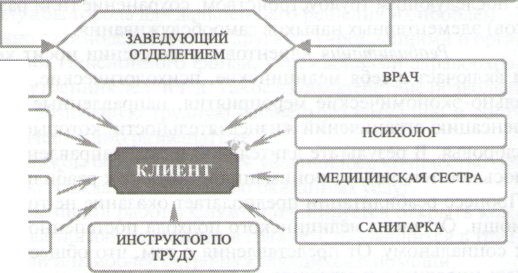 Врачи и средний медицинский персонал занимаются медицинской реабилитацией. Ее общие принципы: комплексность, индивидуальность, с акцентом на восстановление активности, позитивных свойств личности, повышения когнитивных способностей, с применением оздоровительных мероприятий, профилактической направленностью. В учреждении клиенту гарантировано социально-медицинское обслуживание с учетом его состояния здоровья, с использованием необходимого и современного реабилитационного оборудования, в соответствии с его оцененными потребностями. Клиенту по показаниям проводится общеукрепляющая терапия, леихофармакотерапия, симптоматическая, противосудорожная, диетотерапия. физиотерапия, массаж, лечебная физкультура и другие виды лечения. Кроме этого, по показаниям клиенты направляются в лечебные учреждения здравоохранения для оперативного лечения. Собственно лечебный процесс организуется на принципах добровольности, индивидуальности, комплексности для снижения психопатоподобных и демонстративных реакций, поведенческих расстройств, уменьшение числа судорожных приступов, снижения эмоционально-волевых нарушений. Целями медицинской реа- билитации являются уменьшение обострений хронического психического расстройства, улучшение соматического состояния, увеличение способности к передвижению и самообслуживанию. Главная задача медицинской службы учреждения — это оздоровление психической и физической сферы  человека.Обслуживающий персонал поддерживает личную гигиену каждого клиента и его способность к самообслуживанию. Клиенты отделения милосердия обследуются на предмет развития пролежней или риска их появления, соответствующее врачебное вмешательство прописано в его индивидуальной программе социально-медицинской реабилитации. Степень развития пролежней клиента, их лечение и результаты лечения записываются в эту индивидуальную программу, которая находится под постоянным контролем и при необходимости пересматривается. Ставятся цели и задачи  на год, фиксируются проведенные мероприятия, а по итогам года дается  оценка. Как положительный результат работы всего медицинского персонала — это отсутствие пролежней у лежачих клиентов.В учреждении клиентам проводится диагностика, диспансеризация клиентов врачами-специалистами интерната психиатром, терапевтом, фтизиатром.Оздоровительные мероприятия, такие как физиотерапевтические процедуры, массаж, занятия лечебной физкультурой и спортивной гимнастикой в тренажерном зале, применяются в общем комплексе лечения. Необходимые диеты и особенности режима питания определяются при поступлении в учреждение и при наличии показаний пересматриваются. Ведется запись особенностей питания в истории болезни, включая прибавку или потерю веса, при отклонениях принимаются соответствующие меры.Клиентам гарантировано обеспечение необходимыми техническими средствами реабилитации и средствами ухода. Проводится врачебная комиссия и оформляется направление в бюро медико-социальной экспертизы МСЭ) для разработки индивидуальной программы реабилитации (ИПР). Через отделение Фонда социального страхования по Вологодской области   клиенты по назначениям ИПР обеспечиваются колясками, противопролежневыми матрасами, ходунками, креслами с санитарным оснащением, специальной обувью и протезами, слуховыми аппаратами, памперсами и т.д.Показатель медицинской реабилитации — это стабильное ежегодное снижение «госпитализма» (лечения в условиях стационара), и активность клиентов, включающихся в другие виды реабилитации (социальную, трудовую). Немаловажная роль в процессе реабилитации отводится санитарно-просветительской работе с гигиеническим обучением и пропагандой здорового образа жизни (ЗОЖ), используются различные методы и средства (лекции, беседы, санитарные бюллетени, памятки).Психологическую реабилитацию в интернате осуществляет медицинский психолог. Психолог осуществляет психокоррекционную и психотерапевтическую работу, проводит диагностику, групповые и индивидуальные занятия, решает экспертные задачи. При диагностике проводится оценка состояния психических процессов, структуры личности и ее особенностей, описание внутренней картины болезни (отношение к болезни), оценка вклада личности в формирование патологии, разграничение психологических форм реагирования на фрустрацию от психопатологической симптоматики, оценка социальных позиций и качества общения. Экспертная работа осуществляется по запросу врачей для переосвидетельствования МСЭК, проводится при клинических разборах клиентов для уточнения диагноза, решения вопроса о восстановлении дееспособности.Цели психокоррекционной работы — создание условий для возможности отреагирования чувств и их осознания, построение адекватной внутренней картины болезни, повышение самооценки, коррекция установок и целей и уровня притязаний, активизация и поиск ресурсов, побуждение к самореализации, выработка самоконтроля и адекватных стереотипов поведения, расширение контактов, активизация общения. Реабилитационная работа проводится по трем направлениям: непосредственная работа с клиентами и их проблемами, консультирование, участие в трудовой реабилитации.Участие в терапии средой — создание терапевтической среды с комфортным психологическим климатом. Психопрофилактика направлена на устранение «госпитализма», предупреждение конфликтных ситуаций у пациентов, психогений, профессионального выгорания у работников интерната. В течение 2009 года поэтапно в учреждении проводилось тестирование персонала на профессиональное выгорание с последующей оценкой и проведением ряда мероприятий по профилактике. По желанию сотрудника проводился перевод в другое подразделение или на другую должность.Трудовая реабилитация предусматривает восстановление каких-либо утраченных профессиональных умений и навыков, обучение новым видам труда, обеспечение условий для профессионально-производственной адаптации. Трудовая деятельность инвалида организуется с целью улучшения его состояния здоровья (трудотерапия), рационального использования свободного времени на добровольной основе с учетом физических возможностей, интересов, пожеланий, иных обстоятельств. Вид и продолжительность работы определяет врачебная комиссия с учетом медицинских показаний, о чем производится запись в истории болезни. В интернате разработана карта трудовой адаптации, в которой отображаются степень участия, динамика трудовых процессов применительно к каждому клиенту, и направление, в котором врач отражает возможности клиента к трудовому участию и длительность. По итогам года проводится оценка трудового участия совместно с ; инструктором по труду, воспитателем и медицинскими сестрами, даются
рекомендации на последующий период. Все работающие на штатных должностях клиенты представлены на МСЭК для определения трудовых реко-
мендаций и разработки индивидуальных программ реабилитации. По  результатам обследования 11 дееспособных клиентов трудоустроены в орга-
ннзации г. Вологды санитарками, дворниками, рабочими. Все они адаптировались в трудовых коллективах, работают без серьезных замечаний. Один
раз в месяц осуществляется патронаж медицинскими и социальными работ-
никами. Конечно, иногда приходится решать вопрос о смене работы, т.к.
не все имеют мотивацию к однообразному, постоянному труду. Недееспо-
собные клиенты участвуют в трудотерапии в подразделениях интерната
они имеют трудовую занятость в отделениях, где проживают. Организацией
трудовой терапии занимаются руководители подразделений.   Общее руководство трудотерапией в учреждении осуществляют заместители директора по медицинской части социально-реабилитационной работе.В январе 2012 года проведен анализ динамики трудовой адаптации клиентов учреждения по результатам заполнения «Карты трудовой адаптации». Большинство клиентов, которые могут участвовать в трудотерапии, работали по мере своих способностей и возможностей.Анализ динамики трудовой адаптации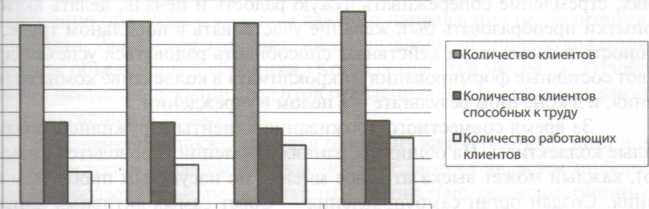 Таким образом, труд клиентов в наших условиях используется не только как способ преодоления и смягчения симптома «госпитализма»    вариант терапии занятостью, но и как самостоятельный лечебный фактор.   Положительные результаты продуктивной деятельности могут быть достигнуты при осуществлении индивидуального  подхода и согласованных усилий грамотной работы персонала. Как один из примеров мастерства и профессионализма — это участие мастера лечебно - трудовых мастерских учреждения Калининской В.А. в 2011 году во Всероссийском конкурсе на звание «Лучший работник учреждения социального обслуживания», где она заняла первое место в номинации «Лучший инструктор по труду».Социально-бытовая реабилитация направлена на различные сферы воздействия: физическую среду (жилищные условия, транспорт и безопасность), социальную среду (семейное положение, родственные связи, социальная поддержка), культурную среду (образ жизни, обычаи, уровень образованности, досуг и увлечения), политическую среду (доступность юридической помощи и гарантированность прав), экономическую среду (уровень доходов, финансовая помощь и оказание социально-экономических услуг).В организации социально-бытовой реабилитации задействованы все сотрудники интерната по своим направлениям. Для клиентов интернатэто их дом, и поэтому задачей персонала является создание комфортных условий для их проживания и проявлений творческих свойств каждой личности. Контролируется проведение всех режимных моментов: утренний туалет, мытье рук перед едой, наведение порядка и уюта в комнатах, контроль внешнего вида перед выходом клиентов на прогулку, работу и другие мероприятия и т. д.Воспитатель и специалист по социальной работе оказывают помощь в использовании бытовых стиральных машин, кухонного оборудования. Организуют занятия рукоделием, проведение репетиций, посещение рабочих мест, индивидуальные и групповые беседы, оформление объявлений, стендов и т.д. Формы организации работы разнообразны. Это занятия, игры, тренировки, репетиции, экскурсии, беседы, развлекательные и досуговые мероприятия. Деятельность строится с соблюдением принципа постепенности, последовательного усложнения требований, дифференцированного подхода к знаниям и умениям каждого. Формирование у клиентов морального облика, правильного отношения к добру и злу в человеческих отношениях, стремление сопереживать чужую радость и печаль, делать активные попытки преобразовать быт, желание участвовать в посильном труде, потребность в совместных действиях, способность радоваться успехам другихвот составные формирования микроклимата в коллективе комнаты, отделения, и в конечном результате — в целом в учреждении.За время совместного проживания клиенты сдружились, создались малые коллективы. На общих собраниях отделений (проводятся ежемесячно), каждый может высказать свое мнение по насущным проблемам отделения. Создан орган самоуправления — Совет самых активных клиентов. Работает медико-педагогических совет, на заседаниях которого, рассматриваются конфликтные ситуации в среде клиентов.Большое внимание уделяется физкультурно-оздоровительной и спортивной работе. Это организация и проведение тренировок в спортивных секциях по различным видам спорта: настольный теннис, шашки, общая физическая подготовка, волейбол, мини-футбол, дартц, плавание, легкая атлетика, лыжный бег, катание на коньках. Проведение спортивных мероприятий среди клиентов интерната и совместно с клиентами из других интернатов Вологодской области, и участие в областных и региональных соревнованиях, организованных областной Федерацией физкультуры и спорта Вологодской области. Стало традицией участие в общероссийском Кроссе наций, где наши клиенты многократно становились победителями. Этот вид деятельности помогает ребятам восстановить физическое здоровье, улучшить общение друг с другом, почувствовать свою значимость. Проводились совместные спортивные состязания между сотрудниками интерната и клиентами по волейболу и спортивный праздник «Веселые старты», что, несомненно, является хорошим стимулом для укрепления доверительных взаимоотношений между проживающими и сотрудниками учреждения. Регулярно оформляется стенд «Спортивная жизнь», постоянно пополнятся фотоальбом «Летопись спортивной жизни». В результате проводимых мероприятий укрепилась потребность в занятиях физической культурой и спортом, восстановились и улучшились функции и способности организма клиентов. Любое спортивное соревнование - это праздник для клиентов. Среди спор- швных мероприятий особое место уделяется «танцам на колесах». В прошлом году было поставлено 2 новых танца, которые представлены в СК «Спектр» на областном фестивале людей с ограниченными возможностями отмечен высокий профессионализм постановщиков и исполнителей). Воспитателем Есиной В. И. разработана методическая программа «Организация я развитие физкультурно-оздоровительной и спортивной работы в реабилитационном отделении». Проведено открытое занятие по авторской программе совместное с клиентами реабилитационных отделений Мосейковского ПНИ, Вологодского ПНИ № 1 и Вологодского ПНИ №2. В 2012 году она приняла участие в Всероссийском конкурсе на звание «Лучший работник учреждения социального обслуживания» и стала победителем в номинации «Лучший воспитатель» на областном уровне.Терапия занятостью — это хобби-терапия, т. е. чем хочет заниматься «лиент, при чем с радостью и не жалея сил. И как один из видов, в интер- аате проводится рисуночная арт-терапия. Она имеет одновременно и диагностическую и коррекционную ценность, дает возможность невербального контакта, выхода сильным эмоциям и их осознания, эмоциональной сенсомоторной активации, повышения самооценки, тренировки навыков. Одновременно она является этапом важного направления реабилитации — трудотерапии. Результаты этих занятий удивительны. Лучшие художественные работы объединены в сборники «Когда сбываются мечты...», «Изобра- зительное искусство в жизни клиентов отделения», «А мы рисуем музыку».  Библиотерапия также является одним из видов реабилитации и активно используется в нашем учреждении. Библиотека является информационным, образовательным, культурным, социально-реабилитационным, досуговым центром. Направления, которые использует в своей работе  библиотекарь: художественные чтения, дискуссии, литературные вечера, встречи с персонажами произведений, тренинг — конкурсы на скорочтение, желание поэтического литературного клуба, выставки книг, литературно- религиозные чтения. Проводятся как индивидуальные, так и групповые снятия. Постоянно пользуются услугами библиотеки 136 клиентов. Они принимают участие во всех мероприятиях, организованных библиотекарем. В последние годы уделяется большое внимание патриотическому, религиозному воспитанию. Установились прочные связи с Кафедральным собором г. Вологды. Отец Алексей ежемесячно приезжает в интернат, чтобы провести  молебен, подарить специальную литературу на библейские темы, провести обряд крещения желающим. Так, проведены литературно-религиозные чтения по темам: «Рождество Христово», «Пасха», «Троица», «О Богородице», «Сказ о Кирилле Белозерском», «Праведник Прокопий Устюженский». Тематические занятия о России, знаменательных датах страны помогают клиентам почувствовать себя полноправными гражданами Отечества.Большое внимание уделяется социокультурной работе. В интернате работает художественная студия «Калейдоскоп», в которой занимаются постановками праздничных представлений, вокальным пением. Выездные мероприятия для клиентов — это всегда праздник. Выезд в музеи, цирк, кинотеатр, конноспортивную школу «Фаворит», на природу вызывают у них бурю положительных эмоций. Выезжали с концертными и программами в ДК близлежащих населенных пунктов. В интернате проводятся дискотеки, творческие вечера-бенефисы, конкурсы, чествование именинников. В рамках мероприятий декады инвалидов, Дня пожилого человека, Дня медицинского и социального работника готовятся концерты с участием клиентов всех отделений. Таким образом, за годы работы студии сложились добрые традиции, помогающие каждому, по желанию, раскрасить творческий потенциал. Вот уже 3 года продолжается сотрудничество с волонтерским отрядом Вологодской средней школы № 1. Ученики приезжали в учреждение с тематическими программами, неоднократно оказывали благотворительную помощь клиентам. Достижением прошлого года является совместное выездное мероприятие творческого коллектива клиентов отделения реабилитации и волонтерского отряда школы № 1 с углубленным изучением английского языка. Для жителей областного Дома ветеранов города Вологды представлена совместная творческая работа, посвященная Дню пожилого человека. Совместно с туристической фирмой «Мир путешествий» были организованы экскурсии в Ярославль и Череповец на ледовое шоу и для посещения зоопарка и планетария, по Вологодской области - Кирилов и Липин Бор, в Кукобой на родину Бабы Яги.Вопросы приобретения личных вещей, связь с родственниками, опека, правовое и юридическое обслуживание осуществляет врач, специалист по социальной работе, социальный работник совместно с юристом интерната. Специалисты по социальной работе и юрист учреждения представляли интересы недееспособных клиентов в Пенсионном фонде Вологодского района; Сбербанке РФ; паспортном столе; отделе опеки и попечительства Вологодского муниципального района; Вологодском районном суде; Фонде социального страхования; страховой компании «Шексна М», Отделе ЗАГС Вологодского района, ООО «Ритуал». Оформляются наследственные дела по вступлению в собственность.В современных условиях нельзя обойтись без организации работы по государственным стандартам и оценки качества деятельности — это основа политики Правительства России на данном этапе развития нашего общества. В учреждении разработано и утверждено руководство по качеству оказания социальных услуг. Это собственная система контроля деятельности всех подразделений. Она помогает оценить работу любого специалиста, исправлять ошибки, допущенные во время работы и помочь специалисту в конкретной фазе деятельности с любым клиентом.В результате нашей совместной деятельности медицинской и социальной служб можно сделать вывод, что улучшается материально-техническое оснащение, проводится большая работа по оздоровлению клиентов, изменился микроклимат в отделениях (клиенты и работники взаимно вежливы, внимательны; условия, приближенные к домашним, положительно влияют на самочувствие), клиенты, участвующие в трудовых процессах, каптируются в трудовых коллективах, принимают новый стиль общения происходит личностный рост, появляются новые навыки труда, чувство значимости. В учреждении проведен фестиваль художественного творчества «От сердца к сердцу», посвященный Дню социального работника, где сотрудники и проживающие представили разнообразные зарисовки и номера, г вскрывающие суть деятельности социального работника.И как конечный результат реабилитационных мероприятий в учреждении — это выход клиентов из интерната в общество для самостоятельного поживания. Всего из интерната реабилитировано в общество и проживают самостоятельно в семьях 5 клиентов с легкой умственной отсталостью. Один дееспособный клиент переведен в Октябрьский дом-интернат для престарелых и инвалидов, где в настоящее время живет и работает на штатной должности.С открытием в интернате методического кабинета улучшилась методическая работа: совместные учебы медицинских, социальных работников, воспитателей дают теоретические знания, которые применяются на практике.  Задачи, которые являются приоритетными в учреждении, направлены -на профилактическую работу по поддержанию жизнедеятельности клиентов и безопасности в быту, профилактике отклонений в поведении, формированию позитивных интересов и организацию досуга, работу по вовлечению клиентов в трудовые процессы, приближение условий проживания  клиентов к домашним, патриотическое воспитание клиентов, формирование общечеловеческих ценностей и приоритетов.О ДЕЯТЕЛЬНОСТИ ОТДЕЛЕНИЯ СТАЦИОНАРНОГО ПРЕБЫВАНИЯ ГРАЖДАН ПОЖИЛОГО ВОЗРАСТА И ИНВАЛИДОВ МБУ - КОМПЛЕКСНЫЙ ЦЕНТР СОЦИАЛЬНОГО ОБСЛУЖИВАНИЯ НАСЕЛЕНИЯ ОРЕНБУРГСКОГО РАЙОНА» ОРЕНБУРГСКОЙ ОБЛАСТИОтделение стационарного пребывания граждан пожилого возраста • инвалидов находится под Оренбургом - в селе Ивановка, расположенном на берегу Урала.В 1999 году в связи с необходимостью ухода за одиноко проживающими нетрудоспособными гражданами пожилого возраста и инвалидами, не получающими помощь и уход со стороны родственников, на базе Ивановской участковой больницы открылся Дом милосердия.На участке площадью около 70 соток располагаются одноэтажный жилой корпус, служебные помещения и хозяйственные постройки: медицинский кабинет, прачечная, склады, гаражи, газовая котельная.Со дня основания стационара здесь нашли приют более 70 пожилых граждан, оказавшихся в трудной жизненной ситуации. На сегодняшний день 20 пожилых людей живут в доме, где усилиями персонала поддерживается доброжелательная атмосфера, где царят забота и внимание. Профессиональный уход, совмещенный с домашней, по-семейному теплой обстановкой, обеспечивает пожилым людям комфортную жизнь и сохраняет им здоровье.Большинство проживающих — труженики тыла, которые после войны так и не смогли устроить свою личную жизнь. Когда не осталось сил обслуживать себя и содержать в порядке ветшающие дома, решились переехать в «казенный дом» и не пожалели об этом. На склоне лет нашли здесь и уход, и теплое отношение, и столь необходимое общение со сверстниками.Все здесь напоминает хороший санаторий. Радует глаз современный ремонт, со вкусом обставленные помещения: сотрудники продумывают каждую деталь обстановки, чтобы проживающим было уютно и комфортно, как дома.Широкие коридоры, просторные комнаты, отдельный санузел, ванная и душевая. Новая мебель, в каждой комнате есть телевизор. Живут в одно-, двух-, трехместных комнатах по желанию.В уютно обустроенной столовой организовано пятиразовое питание проживающих. Оборудованная кухня позволяет в полной мере приготовить для пожилых граждан разнообразные, калорийные и витаминизированные блюда, с использованием продуктов, соответствующих государственным стандартам качества.Ежемесячно обслуживаемые пользуются услугами парикмахера, по заявкам предоставляются услуги швеи.Здоровье пожилых людей на особом контроле, каждый день начинается с обхода медицинской сестры. Отделение имеет запас лекарственных средств, необходимых для первой помощи и лечения подопечных. В осенне- зимний период граждане обеспечиваются всеми средствами профилактики ОРВИ и гриппа. Пожилые люди, страдающие хроническими заболеваниями, консультируются специалистами ЦРБ и состоят на диспансерном учете у терапевта Ивановской амбулатории. Так как в отделении имеется «ГАЗель», проблем с доставкой в больницу и обратно не бывает.Каждый проживающий — личность, характер. Поэтому сотрудники заботятся не только о здоровье постояльцев, но и о психологическом состоянии, делают все возможное, чтобы человек не чувствовал себя оторванным от родных.Материальное обеспечение проживающих не вызывает нареканий, но порой им не хватает индивидуального внимания и тепла. Именно поэтому здесь активно развивают волонтерское движение. Как правило, пожилые люди очень рады любому знакомству и общению. Благодаря поддержке персонала и волонтеров каждый, вне зависимости от степени самостоятельности и состояния здоровья, чувствует себя любимым и нужным.Забота о пожилых гражданах проявляется и в организации их досуга. В комнате отдыха они исполняют и слушают песни своей молодости, просматривают старые добрые фильмы, читают книги, журналы, газеты. Проводятся шахматные и шашечные турниры. Каждый может найти себе занятие по душе: для кого-то это шикарная библиотека, а кто-то удивляет своим рукоделием, одаривает соседей теплыми изделиями, связанными своими туками.С праздниками проживающих поздравляют художественные коллективы, воспитанники детских садов и школьники Оренбургского района,  представители районной администрации,  запомнилось посещение делегации из Чехии. Представители Чехии заходили в комнаты, задавали вопросы. В искренности ответов пенсионеров сомневаться не приходилось. Все они выглдели довольными, ухоженными, расположенными к разговору.  Кроме прочего гостей впечатлила обширная территория с беседками, местами отдыха.  Руководитель делегации, Президент Люберецкого края Станислав Лххлер отметил, что ему понравилось, как наше государство решает проблемы пожилых людей:— Это прекрасное учреждение. Думаю, пенсионеры заслужили, что- бы им дали возможность провести преклонные годы в хороших условиях.Сотрудничает отделение и с православной церковью, что способствует сохранению и улучшению духовного и нравственного здоровья пожилых людей. Местный священнослужитель беседует с пожилыми людьми,  проводит праздничные богослужения.Отмечаются дни рождения, юбилеи обслуживаемых граждан, которые проходят в теплой домашней обстановке с чаепитием и вручением  подарков.Работа по укреплению материально-технической базы стационарного отделенияведется постоянно.  Большое внимание в стационаре уделяется мероприятиям комплексной безопасности. Ивановский дом милосердия одним из первых среди муниципальных учреждений был оснащен системой видеонаблюдения.В Отделении стационарного пребывания очень любят цветы.  По словам директора КЦСОН Натальи Росяк, весь дружный коллектив отделения старается сделать жизнь пенсионеров и инвалидов максимально комфортной.В будущем здесь планируют обустроить радиоточку, чтобы использовать возможности внутренней системы оповещения для трансляции на территории Дома милосердия новостей, музыки, бесед и советов медицинского работника. Думают о выпуске собственной газеты «Оазис доброты» — и администрации, и сотрудникам, и волонтерам, и самим жителям отделения есть о чем рассказать.— Наша задача — скрасить одинокую старость, сделать осень жизни самой запоминающейся порой, — рассказывает Наталья Росяк. — Раз такие дома существуют, есть и люди, которые ухаживают за пожилыми гражданами. Да, по долгу службы. Но без души в такой службе не обойтись. С черствым сердцем работать здесь невозможно. В отделении стараются создать все условия, для того, чтобы пожилые люди радовались каждому дню.Министерство социального развития Оренбургской областиОБЩЕСТВЕННАЯ ИГРА ТРЕХ ПОКОЛЕНИЙ «ПЕРЕДВИЖЕНИЕ, ИЛИ ГДЕ ТЫ ЖИВЕШЬ?»: РЕАЛИЗАЦИЯ АНИМАЦИОННОГО ПРОЕТА В РЕСПУБЛИКЕ КОМИВ.А. МусановаЗаведующая отделением по развитию форм работы с гражданами пожилого возраста, ветеранами и инвалидами государственного бюджетного учреждения Республики Коми «Региональный центр развития социальных технологий», г. СыктывкарВ августе 2012 года в нескольких городах и районах Республики Коми в рамках празднования Государственности Республики Коми и в преддверии Международного дня пожилого человека стартовал анимационный проект «Передвижение, или Где ты живешь?».В игре соревновалась 41 семейная команда городов Инты, Печоры, Сосногорска и 4 районов республики: Ижемского, Сысольского, Койгород- ского, Усть-Вымского. Каждая семейная команда, прибывшая на первый «пункт назначения», регистрировалась у контролеров-добровольцев, проходила инструктаж об основных условиях игры, средствах передвижения, выполнении заданий и получала индивидуальные маршрутные листы, схемы которых были составлены в разной последовательности для того, чтобы избежать скопления 2-х или более команд на одном пункте.Подготовленные контролеры отмечали прибытие каждой семейной команды в ее маршрутном листе, предлагая тематические задания и оценивая их выполнение по балльной системе. Также они информировали оргкомитет о промежуточных и итоговых результатах игры на «пунктах назначения» и набранных баллах каждой командой.Затем подводились окончательные итоги проекта и на церемонии награждения участникам игры и семейным командам-победителям вручались свидетельства, благодарственные письма, дипломы и памятные подарки.В ходе проекта, адаптированного специалистами учреждений социального обслуживания разных городов и районов Республики Коми, были организованы различные формы проведения игры. В Ижемском районе участники каждой команды подготовили презентацию «Моя семья», рассказали о своей родословной, а к чаепитию на церемонии награждения подготовили любимое семейное блюдо. Сотрудники краеведческого музея провели для четырех команд необычный мастер-класс по игре в кости.Специалисты Сысольского района в рамках проекта «С чего начинается Родина...» организовали интеллектуальную игру «Что? Где? Когда?» по теме «Мое родное село». При этом «пункты передвижения» носили названия на коми языке: «Менам радейтанолан ин — мусакомиму» (Мое любимое место жительства — милая коми земля), «Чоскыдкомисёян» (Вкусная коми еда), «Сёрни-басни» (Разговоры), «Вайсьылыштам» (Давай споем), «Тодмал» (Угадай), «Ворсыштам» (Поиграй-ка). Команды назывались и на русском, и на коми языке: «Молодцы», «Шуруп», «Зарнианьяс» («Золотые девушки»), «Смешарики», «Звездочка», «Пелысь» («Рябинушка»). В числе шести команд участвовала самая многочисленная, состоящая из 8 человек. Кроме того, на протяжении двух недель работала выставка изделий декоративно-прикладного творчества «Осенние мотивы», которую организовали участники клубов по интересам. Особый интерес вызвали открытки в технике «скрапбукинг», выполненные мастером Ольгой Домашкиной.В Устъ-Вымском районе в ходе второго тура игры организаторы устроили семейный праздник 3-х поколений «Тепло домашнего очага», для участия в котором команды подготовили красочные фотоальбомы с историей создания своей семьи.В Койгородском районе для участия в игре откликнулись 3 семейные команды: «Снопики», «Оптимисты», «Школяры», у каждой из которых сложилась своя трудовая династия: семьи учителей и воспитателей.На первом этапе конкурсанты оформляли альбомы об истории создания и достопримечательностях своего поселка, улицы. Работы получились интересные, красочные, познавательные, потому что все семьи ответственно и творчески подошли к выполнению данного задания.На втором этапе игры семьям предстояло побывать на пяти «пунктах назначения» — в музее, библиотеке, администрации района, центре культуры, центре социального обслуживания.Участники игры стали первыми посетителями музея, открывшегося в новом здании, где для них была организована интереснейшая экскурсия. В библиотеке конкурсантам предстояло ответить на 15 вопросов о памятниках родного села, с которыми они достойно справились.На следующей «станции», в администрации района, необходимо было изобразить герб Республики Коми и объяснить значение каждого символа. С этим заданием у участников также не возникло никаких проблем.В центре культуры команды показали инсценировку об истории появления родного поселка и ответили на вопросы о культуре и традициях села.На заключительном этапе игры семейные команды собрались в центре социального обслуживания населения, где их ждал горячий чай с пирогами.При подведении итогов оказалось, что все команды набрали одинаковое количество баллов, поэтому каждой семье была присуждена своя номинация: «Душа малой родины», «Любители истории родного края», «Моя година — это моя большая семья».По словам представителей семейных династий, в ходе реализации данного проекта они пополнили знания об истории своего района, символике, достопримечательностях родного села: «Как бы ни велика была наша страна, человек связывает свои чувства любви к ней с теми местами, где он родился и вырос, с улицей, по которой гулял не раз, с двором, где проводил свое время с друзьями».В городе Инте специалисты по социальной работе разработали свой  культурный проект «Передвижение: Инта- мой город, мой дом», к организации которого подключился отдел культуры местной администрации. Для информирования населения был разработан красочный буклет : рекламой о проведении игры.30 сентября, в День Веры, Надежды, Любви, на базе центральной библиотеки города открылась выставка интинской художницы Н. Семеновой «Состою из всего земного...» и состоялся мастер-класс по технике «батика», который увлек не только детей, но и взрослых. Лучшие   затем были представлены на фестивале семейного творчества «Добрые традиции в каждую семью» в Центре национальных культур, где проходила церемония награждения участников игры 3-х поколений.1 октября в рамках празднования Международного дня пожилых ладей интинские волонтеры организовали акцию «Не забывайте о родителях!», распространяя флаеры среди взрослого населения с информацией психологического характера. Сотрудник краеведческого музея Н А. Баранов организовал экскурсию по городу для пожилых граждан •Улицы - страницы истории», показал участникам игры памятные места Инты, новую аллею Веры, Надежды, Любви в Театральном сквере. Хорошее настроение, заряд положительных эмоций от общения с прекрасным получили все.По завершении экскурсии участники были приглашены на праздничное мероприятие «Стал нам город судьбой». Приглашенных поздравляли не только представители администрации, городского Совета ветеранов, депутаты, спонсоры, но и Почетный гражданин города Николай Николаевич Андреев, так как праздник состоялся накануне Дня города Инты.Гости праздника увидели выступление детской вокальной студии Дворца культуры и техники «ДОМиКО», а также подготовленный сотрудниками социальной защиты видеоклип, демонстрирующий историю развития города Инты.Частью мероприятия стала викторина «Если любишь город свой - знай ответ на вопрос любой» для самых юных представителей семейных команд. Участникам были предложены тестовые задания на знание истории и достопримечательностей родного города. Представители старшего поколения активно помогали юным конкурсантам, никто не остался безучастным и равнодушным.На праздничном чаепитии с домашней выпечкой, в теплой, домашней и уютной атмосфере ветераны делились друг с другом новостями своей повседневной семейной жизни, вспоминали о прошлом, пели песни своей молодости под аккомпанемент баяна.По результатам анкетирования все участники проекта, живущие в разных городах и районах Республики Коми, положительно отозвались о проведении общественной игры 3-х поколений, оценив ее познавательный характер, сообщили о том, что узнали много нового о родном крае, его достопримечательностях и исторических ценностях, благодарили организаторов за интересно проведенное время и выразили желание участвовать в последующих подобных мероприятиях.На этом проект «Передвижение, или Где ты живешь?» не заканчивается, он поистине анимационный: в 2013 году семейные команды Усть-Вымского района примут участие в республиканском этапе 15 международного фестиваля «Детство без границ» в конкурсе «История моей семьи», а в Сысольском районе в планах также расширить масштабы игры, привлечь к ее проведению учреждения образования и культуры. При подведении итогов игры большинство специалистов по социальной работе решили сделать мероприятия в рамках проекта традиционными.СОЦИАЛЬНОЕ ОБСЛУЖИВАНИЕ СЕМЕЙ И ДЕТЕЙ: ОПЫТ, МЕТОДИКА, ПРОБЛЕМЫСПЕЦИФИКА РЕАЛИЗАЦИИ ВЕДОМСТВЕННОЙ ЦЕЛЕВОЙ ПРОГРАММЫ ПО РАННЕЙ ПРОФИЛАКТИКЕ СЕМЕЙНОГО НЕБЛАГОПОЛУЧИЯС.Н. Тенеряднова Директор государственного казенного учреждения социального обслуживания «Светлоярский центр социальной помощи семье и детям»,Волгоградская областьЮ.В. БоровицкаяЗаместитель директора Центра, кандидат педагогических наукСветлоярский район Волгоградской области является пилотной площадкой областной программы «Счастливое детство — в родной семье». На территории района было организовано межведомственное взаимодействие по профилактике семейного неблагополучия, создан региональный ресурсный Центр, деятельность которого направлена на обучение специалистов, работающих в сфере профилактики жестокого обращения с детьми.Данная программа начала реализовываться на территории района с января 2011 года.При учреждениях социального обслуживания населения района была создана сеть инновационных служб. Она позволяют быстро и своевременно выявлять случаи семейного неблагополучия, эффективно работать на их раннее выявление и профилактику.Это стало возможным благодаря расширению комплекса услуг  частоты их оказания нуждающимся семьям. В нашем Светлоярском центре социальной помощи семье и детям «Семья» (далее — Центр) таких нововведений несколько.Одним из основных пунктов нашей работы является организация мольной бригады специалистов. Ее деятельность направлена, в первую очередь, на обеспечение доступности социальных услуг для семей, проживающих в отдаленных сельских поселениях района.В состав мобильной бригады входят специалисты отделений Центра:психологической помощи;профилактики безнадзорности несовершеннолетних;социально-медицинской помощи;помощи женщинам, оказавшимся в трудной жизненной ситуации.Наша мобильная служба предоставляет возможность:помочь семьям на ранней стадии неблагополучия, когда проблемы еще не слишком велики, и их можно решить при помощи отдельных специалистов;выявить факты жестокого обращения с детьми и эффективно работать с семьями, в которых низкий риск жестокого обращения;сделать услуги специалистов более доступными для семей, которым сложно получить их в Центре по причине отдаленности и труднодоступное™.Началом работы для специалистов мобильной бригады обычно служит поступление сигнала по факту раннего семейного неблагополучия. Такая информация к нам, как правило, поступает по телефону или подается в письменной форме от специалистов ТОСов, фельдшеров, учителей, воспитателей, иногда и от соседей неблагополучных семей. Полученный сигнал обязательно регистрируется координатором проекта и тщательно проверяется.При подтверждении сигнала оцениваются:степень сложности проблемы;возможности семьи, ближайшего окружения.Мобильная служба специалистов, как правило, выезжает в течение трех дней с момента получения сигнала.При выезде на место специалисты определяют:направления дальнейшей работы;причины раннего неблагополучия в семье;информируют семьи о деятельности Центра;предоставляют им необходимые услуги.При необходимости определяется основной субъект (учреждение, ведомство), который будет «вести» семью дальше:содействовать в получении услуг;отслеживать динамику решения проблемы;взаимодействовать с разными специалистами.Кроме того, все вспомогательные участники реабилитации, включенные в программу, также максимально включены в работу с семьей.С начала реализации программы, на ранней стадии семейного неблагополучия было выявлено 95 семей.Все эти семьи уже включены в данную программу патронажного обслуживания при нашем Центре. С такими семьями мы проводим, как профилактическую, так и реабилитационную работу.В рамках программы, в плане оказания комплексной помощи и социальной поддержки семьям, находящимся на ранней стадии социального неблагополучия, проводится также бесплатное лечение родителей от алкогольной зависимости.Кроме того, с выявленными семьями, мы проводим консультирование по оказанию им различных видов социальной помощи, прививаем и поддерживаем их стремления к здоровому образу жизни.Немаловажно и то, что у нас отмечаются случаи самостоятельного обращения за помощью тех родителей, кто понимает, что алкоголь разрушает их семьи, мешает устроиться на работу, общаться с детьми.Но, гораздо чаще родителей приходится убеждать в этом, немало с ними работать и, в конечном итоге, сопровождать их на лечение. Здесь, конечно, подключаются и психолог, и нарколог из районной поликлиники.Уговоры, беседы действуют не всегда, но страх разлучиться с детьми, потерять семью - это последний довод в борьбе с этой проблемой, который безотказно мотивирует родителей на лечение в областном наркологическом диспансере.На данный момент о возможности лечения проинформированы 59 человек, три человека замотивированы на лечение и четверо уже проходят течение в медицинском учреждении.Активно помогают нам в этом субъекты профилактики:служба универсальных социальных работников;председатели ТОСов.Они активно откликаются на запросы наших специалистов по выявлению раннего неблагополучия в семьях, их информированию о деятельности, как нашего Центра, так и других учреждений, оказывающих, причем бесплатно, доступно и оперативно, помочь семьям, оказавшимся в трудной жизненной ситуации.Все это позволяет нам:значительно усовершенствовать систему выявления семей, нуждающихся в поддержке на ранней стадии развития кризиса;обеспечить их социальное сопровождение;расширить перечень предоставляемых услуг и обеспечить  их доступностьС января 2011 года, в рамках реализации программы «Счастливое детство — в родной семье», с целью профилактики и предупреждения жесткого обращения с детьми, а так же для оказания консультативной помощи  жителям Светлоярского района, в нашем Центре начала работать детская горячая линия «Ты не один».В рамках организации горячей линии 4 специалиста Центра «Семья» прошли специальную подготовку, благодаря которой они научились особенностям оказания психологической помощи детям и общению с подростками.Положительным моментом является и то, что детская горячая линия позволяет аккумулировать информацию по различным проблемам абонентов вопросам семейного неблагополучия, жестокого обращения с детьми. Г момента реализации программы уже поступило 315 звонков.Детей чаще всего интересует взаимоотношение полов, разрешение семейных и учебных проблем. Из всего числа обращений 5 процентов касались насилия и жестокого обращения с детьми.Также вопросы поступают и на адрес «Секретной почты» (за первое полугодие 2012 года поступило 162 вопроса).Необходимо отметить, что у специалистов, работающих в программе «Счастливое детство в родной семье», формируется:высокий уровень профессиональной компетентности;расширяется круг владения социальными технологиями.Это продиктовано тем проблемным полем, в котором они работают - сложные ситуации, «непростые» клиенты и проблемы, которые требуют т«1зрешения «здесь и сейчас».Все это обязывает их постоянно учиться, искать новые методы работы, обмениваться опытом с другими Центрами, реализующими эту программуПрограмма «Счастливое детство в родной семье» — комплексная  программа, предполагающая взаимодействие различных учреждений и ведомств в ходе решения рабочих проблем. Да и как без этого? Специалисты школ, детских садов, фельдшерско-акушерских пунктов — это те специалисты, которые не понаслышке знают о проблемах жителей в сельских поселениях. Именно от них, как говориться, «из первых уст» специалисты нашего Центра «Семья» получают сигналы о неблагополучии.Это, в первую очередь, многодетные семьи, одинокие мамы без работы, бабушки, воспитывающие внуков на копейки, «непутевые» мамы, пропадающие неизвестно где. Таких клиентов не часто можно увидеть в Центре, сразу помочь им, да и еще наблюдать за их повседневной жизнью. А у специалистов «на местах» (в селах) такая возможность есть. И они, не только выявляют случаи раннего семейного неблагополучия, но и занимаются сопровождением таких семей, активно работают, вместе с мобильной бригадой из Центра «Семья», над решением этих проблем. И за это мы очень благодарны педагогам, воспитателям, медсестрам сельских поселений.Однако для того, чтобы эффективно работать, необходимо знать специфику раннего семейного неблагополучия, то, какие категории семей в нее входят, какие технологии наиболее эффективны.И здесь нам помогает обучение, являющееся основой успешной работы. Так, в 2011 году, на базе нашего Центра проходили зональные семинары для специалистов, работающих в единой парадигме профилактики семейного неблагополучия. Было обучено 25 специалистов систем образования и здравоохранения.Конечно, проблемы на местах возникают различные, да и консультации по телефону из Центра «Семья» тоже не могут обеспечить полноту информации, поэтому сельские специалисты, даже при своей загруженности, пожелали продолжить обучение и дальше.Подобный запрос сформировал необходимость поиска новой формы взаимодействия — дистанционной, при помощи интернета. Такое общение носит консультационно-просветительский характер. Мы регулярно, по электронной почте рассылаем требуемый материал по тематике, определенной самими специалистами. И такая форма работы в нашем Центре уже начала функционировать.Еще одна инновация программы — семейный интеграционный лагерь. Смена в лагере «Когда семья вместе, так и душа на месте» проводится на базе МУ ДОЛ «Чайка» в октябре. В первой лагерной смене приняли участие 25 семей (всего 90 человек) из Светлоярского района.Программа лагеря построена таким образом, чтобы каждый участник смог ощутить себя частицей единого целого. Семьи имеют возможность регулярно участвовать в творческих семейных мероприятиях, тренингах, игровых и спортивных состязательных программах. Это позволяет максимально раскрыть семейный и личностный потенциал родителей и детей, освоить новые творческие технологии.Консультации приглашенных специалистов (психолога, гинеколога, юрисконсульта) позволяют членам семей в доступной форме получать ответы на интересующие вопросы. Творческие мастерские, с участием приглашенных специалистов, способствуют не только объединению семьи в совместном творчестве, но и получать продукты семейного творчества (картины, поделки).Большинство семей побывавших в лагере забрали их домой, чтобы разместить их там, на видном месте. Часть семей оставили свои поделки для оформления выставки в нашем Центре.В рамках реализации программы Центр «Семья» также проводит заседания семейного клуба «Подсолнух», который в 2011 году посещали 12 семей, а в первом полугодии 2012 года — 9 семей.Основа работы клуба — тесное взаимодействие Центра с семьей. Здесь происходит общение семей между собой. Они делятся опытом, в ходе которого находят решение для себя. Дети и родители имеют также возможность получить консультации специалистов.С каждой семьей мы проводим беседы, составляем диагностику выявления проблем, потребностей. На основе полученных данных составляем тематический план работы клуба, который может в течение года корректироваться и обновляться.Каждое заседание клуба имеет определенную тему, затрагивающую вопросы семейного воспитания и функционирования семьи.Наиболее интересными для семей были следующие темы:«Поговорите со мной, родители»;«Роль совместного отдыха родителей и детей»;«Сохранение и укрепление психологического здоровья семьи».Обсуждение тем проходит с элементами тренинга, различных творческих техник, что обеспечивает активное участие каждого члена семьи в заседаниях клуба.Занятия в клубе проводится один раз в месяц. Недостатка в посетителях не бывает. Как отмечают сами клиенты, клуб не только помогает отдохнуть душой, пообщаться, но, главное, решить важные проблемы семьи, : которыми им сложно жить.Работа специалистов Центра колоссальна. Она требует всегда боль- лпсх затрат времени, нервов, человеческих ресурсов, массу выездов, телефонных звонков, переговоров. Но, это всё не безрезультатно. С момента ре- i-дизации программы уже снята с учета 51 семья. И это только начало!И чем раньше специалисты Центра определят семью на ранней стадии ее неблагополучия, окажут ей необходимую помощь, тем реже мы будем ^дышать определение: «Семья в социально опасном положении».А страшные фразы: «Дети, оставшиеся без попечения родителей», «Снижение ценности семьи», «Рост числа алкогольнозависимых», у нас просто сменятся другой, позитивной: «Счастливое детство может быть только в родной семье!».И все это благодаря реализации ведомственной целевой программы до ранней профилактике семейного неблагополучия.МЕЖВЕДОМСТВЕННАЯ МОДЕЛЬ РАБОТЫ С СЕМЬЕЙ В КОМПЛЕКСНОМ ЦЕНТРЕ СОЦИАЛЬНОГО ОБСЛУЖИВАНИЯ НАСЕЛЕНИЯЕ. В. РазуваеваЗаведующая отделением реабилитации детей и подростков с ограниченными физическими и умственными возможностями государственного областного автономного учреждения социального обслуживания населения «Мончегорский комплексный центр социального обслуживания населения»,Мурманская областьМончегорский комплексный центр социального обслуживания населения оказывает социальные услуги семьям, дети в которых по разным причинам становятся воспитанниками отделения для несовершеннолетних, нуждающихся в социальной реабилитации, и семьям с детьми-инвалидами.По инициативе Министерства труда и социального развития Мурманской области специалистами нашего учреждения разрабатывалась территориальная модель работы с семьями, находящимися в трудной жизненной ситуации.Цель разработанной межведомственной модели — объединить усилия специалистов различных городских организаций учреждений по оказанию комплексной социальной помощи и поддержки данной категории семей. Необходимость создания модели была подтверждена практикой работы, которая показала, что наиболее эффективным принципом оказания социальной помощи и поддержки семьям является принцип комплексного подхода.Данный принцип предполагает согласованную «командную» работу всех учреждений и организаций города, включенных в социально — реабилитационное пространство.В ходе разработки модели осуществлялись следующие мероприятия:Изучался опыт работы с семьями, находящимися в трудной жизненной ситуации.С этой целью специалисты комплексного центра участвовали в работе областных семинаров, конференций, которые проходили в г. Мурманске. Специалисты центра прошли повышение квалификации в г. Санкт- Петербурге по теме «Межведомственное взаимодействие служб, входящих в систему профилактики безнадзорности и правонарушений несовершеннолетних».В ходе разработки модели составлялся реестр городских организаций, включенных в социально-реабилитационное пространство, на основании которого специалистами центра было разработано справочное пособие для родителей «Адреса помощи».Обобщался накопленный опыт взаимодействия с городскими учреждениями и организациями. Проводились «круглые столы» с участием представителей данных организаций и учреждений с целью оптимизации форм взаимодействия.Заключительным этапом процесса разработки стал областной семинар, на котором прошла презентация указанной территориальной модели работы с семьей.В городское социально-реабилитационное пространство вошли следующие организации и учреждения:Администрация города Мончегорска.Управление образования города Мончегорска.КДН и ЗП при администрации города Мончегорска.Учреждения социальной защиты населения.Центр психолого-медико-социального сопровождения.Центр занятости населения города Мончегорска.Учреждения культуры.Учреждения образования.Учреждения здравоохранения.Предпринимательское сообщество города.Общественные организации.Средства массовой информации.Взаимодействие с органами местного самоуправленияОрганы местного самоуправления являются важным звеном соци- пьно-реабилитационного пространства.Особое внимание в процессе взаимодействия уделяется проблеме профилактики безнадзорности в городе. Регулярно специалисты отделения  для несовершеннолетних, нуждающихся в социальной реабилитации, совместно с представителями органов исполнительной власти проводят  межведомственные рейды и акции с целью профилактики безнадзорности, участвуют в работе комиссии по делам несовершеннолетних. С 2004 года по май 3012 года проведено 134 совместных рейда, посещено 622 семьи группы риска.Специалисты комплексного центра принимают активное участие в проведении областных межведомственных профилактических акций. Так, на территории Мончегорска проходят операции «Детство без слез», «Защитим детей от насилия».Взаимодействие с Мончегорским межрайонным центром социальной  поддержки населенияАктуальной проблемой для семей, с которыми работают специалисты нашего центра, является проблема малообеспеченности. В 2011 году в отделении для несовершеннолетних, нуждающихся в социальной реабилитации, 43 ребенка находились по причине тяжелого материального положения в семье. На материальное положение таких семей влияют следующие секторы.Как правило, в семье работает один родитель. До 40% семей с детьми - инвалидами — неполные. Трата на больного ребенка почти в три раза превышает трату на здорового.Этим семьям в первую очередь нужны меры социально-экономической поддержки. Поэтому мы активно сотрудничаем с Мончегорским межрайонным центром социальной поддержки населения.Взаимодействие осуществляется в виде информационной помощи  поддержки семей, помощи в сборе необходимых для получения льгот , а также совместных проектов.Специалисты центра социальной поддержки населения проводят  новые консультации для родителей по вопросам реализации льгот, информируют об изменениях в законодательстве.Результатом взаимодействия наших учреждений стало издание справочных пособий для родителей.Ежегодно курс комплексной реабилитации в отделении реабилитации детей и подростков с ограниченными физическими и умственными возможностями комплексного центра проходит 250 детей с ограниченными возможностями. В процессе социальной диагностики, которую осуществляют специалисты отделения, выясняются актуальные проблемы семей, воспитывающих данную категорию детей.Результаты диагностики показывают, что эти семьи испытывают целый комплекс проблем социально-экономического, психологического и педагогического характера, связанных с их социальным статусом.В связи с тем, что проблемы этих семей носят комплексный характер, их решение возможно только при взаимодействии всех учреждений города. Поскольку речь идет о детях-инвалидах, то отделение осуществляет тесную связь с учреждениями здравоохранения.Взаимодействие с учреждениями здравоохраненияДети с ограниченными возможностями поступают на курс реабилитации по направлению детской поликлиники и бюро медико-социальной экспертизы.Врачи детской поликлиники на постоянной основе участвуют в работе психолого-медико-педагогической комиссии отделения. В основе комплексной реабилитации лежат рекомендации врачей медико-социальной экспертизы.Взаимодействие с учреждениями здравоохранения осуществляется и в форме проведения «круглых столов». За последний год было проведено 3 «круглых стола» по вопросам координации совместной деятельности.Комплексный подход позволяет добиться значительной положительной динамики в процессе реабилитации детей и подростков с ограниченными возможностями.Все семьи, с которыми работают наши службы, испытывают ряд проблем, связанных с воспитанием и развитием детей, т. е. психолого-педагогических проблем. Следствием этих проблем, в частности, является изъятие ребенка из семьи и помещение его в отделение для несовершеннолетних, нуждающихся в социальной реабилитации.Семьи с детьми-инвалидами испытывают ряд других психолого-педагогических проблем: родители не знают, как воспитывать ребенка с особенностями развития, испытывают пролонгированный стресс, что негативно сказывается на семейных взаимоотношениях.По данным психолого-педагогической диагностики в 78% семей используется такой стиль воспитания, как гиперопека, что имеет негативное последствие для социализации ребенка. 45% мам указали на то, что испытывают постоянное чувство тревоги. До 60% семей с детьми-инвалидами распадаются.Тревожит и тот факт, что только за 2011 год 45 детей оказались там по заявлению родителей, которые не справились с их воспитанием или не занимались им вообще.Тем и другим семьям нужна длительная психолого-педагогическая помощь, которая оказывается совместно со специалистами учреждений образования.Взаимодействие с учреждениями образованияИнформацию о семьях, где дети находятся в социально опасном положении и нуждаются в социальной реабилитации, специалисты комплексного центра получают от органов образования, опеки и попечительства.За последний год 14 детей были направлены в отделение для несовершеннолетних, нуждающихся в социальной реабилитации, по ходатайству этих органов. Такие семьи выявляются и в процессе совместных рейдов с представителями управления образования.Наши специалисты регулярно встречаются с педагогами дошкольных и школьных образовательных учреждений. В процессе этих встреч разрабатываются программы совместных действий по оказанию педагогической помощи семьям, находящимся в трудной жизненной ситуации. Все эти -счьи находятся в программе психолого-педагогического сопровождения.Для оказания длительной психологической поддержки родителигут обратиться в центр психолого-медико-социального сопровождения. 3 2012 году в этот центр нами было направлено 14 семей.Благодаря совместным усилиям в прошлом году 44 ребенка возвратны в родные семьи.Одним из действенных методов профилактики безнадзорности, солильной адаптации является дополнительное образование детей. В городе работает центр детского и подросткового творчества «Полярис», с которым иы активно сотрудничаем. В многочисленных кружках и секциях занимается ребята из неблагополучных семей, дети-инвалиды.Ежегодно в городе проводится конкурс «Шаг к успеху», цель которого дать детям из семей группы риска возможность выступить на сцене, показать в себя и свои возможности. В экологическом парке «Поляриса» организуются семейные туры выходного дня.  В нашем центре реализуется программа «Профориентация», в которой участвуют подростки-инвалиды, а также воспитанники отделения для несовершеннолетних, нуждающихся в социальной реабилитации. С 2009 года реализуется совместный проект Мончегорского комплексного центра социального обслуживания населения и Центра занятости населения г. Мончегорска «Мы вместе», приоритетным направлением которого является социальная поддержка малоимущих граждан, родителей,  воспитывающих детей-инвалидов, а также социализация и интеграция инвалидов в общество. Реализация данного проекта предполагает профессиональное переобучение, предоставление временных рабочих мест данной категории граждан, повышение навыков социальной адаптации, проведение —енингов по развитию навыков активного поиска работы.За период действия программы на временную и постоянную работу трудоустроен 31 родитель; услуги по профессиональному переобучению получили- 6 мам; на летние работы по благоустройству города направлены 9 несовершеннолетних; по обучению навыкам активного поиска работы проведено 8 тренингов.Взаимодействие с учреждениями культурыКак отмечалось ранее, в семьях, находящихся в трудной жизненной ситуации, существует целый ряд психологических проблем, наблюдается риск социальной изоляции. В этом смысле очень важна социокультурная реабилитация семьи. Она расширяет круг общения, раскрывает творческий потенциал личности, помогает увидеть жизнь с позитивной стороны. В этом направлении мы активно сотрудничаем с учреждениями культуры. Эти учреждения представлены на слайде.На базе Центра культуры г. Мончегорска ежегодно проводится городской фестиваль творчества инвалидов «Душу исцелит добро», в подготовке которого принимают участие родители.Ничто не сближает семью так, как совместные посещения творческих вечеров, концертных программ и других мероприятий в городском центре культуры.Доброй традицией стали семейные экскурсии в музеи города.Взаимодействие с центральной библиотечной системой имеет широкий спектр форм. Так с 2010 года реализуется совместный проект «Солнышко в ладошках». Целевая группа проекта 8 семей, в которых воспитываются дети со сложным диагнозом. Они не посещают образовательные учреждения. В связи с тем, что мамы этих детей вынуждены осуществлять постоянный уход за ними, высок риск социальной изоляции, психологического неблагополучия в этих семьях. Им особенно нужна помощь и поддержка. Проект предусматривает ежемесячные встречи родителей и детей на базе библиотеки, где их обучают навыкам воспитания и развития детей. Для них организован надомный абонемент.На базе библиотеки семейного чтения работает семейный клуб, участниками которого стали 10 семей, обслуживаемые в нашем центре. Такая форма работы, безусловно, является эффективным методом профилактики социальной изоляции.Взаимодействие с предпринимательским сообществомК чести бизнес — сообщества города оно охотно откликается на просьбу о благотворительной помощи. Так предпринимателями была выделена необходимая сумма для операции ребенку с ограниченными возможностями, подарена компьютерная техника инвалиду - студенту.Владелец кинотеатра «Синема» любезно предоставляет пригласительные билеты на семейное посещение кинофильмов.В рамках проводимой Всероссийской акции «Добровольцы — детям» многие предприниматели города приняли участие в подготовке городской акции «Мир равных возможностей», в организации семейных мероприятий и детских праздников.Взаимодействие со средствами массовой информацииОсновная цель данной формы взаимодействия — это информационная поддержка мероприятий, направленных на оказание помощи семьям.Благодаря СМИ родители узнают об услугах и мероприятиях, которые оказывают городские организации, о мерах по предупреждению семейного неблагополучия.За 2010—2012 годы было опубликовано 26 статей, заметок по данной тематике. Регулярно печатается социальная реклама.Взаимодействие с волонтерамиСпециалисты Мончегорского комплексного центра справедливо гордятся тем, что по их инициативе в 2011 году было создано волонтерское движение «Не будь в стороне!», которое объединило всех неравнодушных горожан. За короткий срок существования движения волонтеры сумели сделать многое, став настоящими друзьями для детей с ограниченными возможностями здоровья и их родителей.Учащиеся старших классов приходят к ним домой, чтобы научить рисовать, играть на гитаре, вышивать, но главное дать почувствовать «особым» детям, что они не одиноки, у них есть друзья, вселить веру в собственные силы. Учащиеся колледжа организуют для семей спортивные мероприятия, туры выходного дня. Студенты, обучающиеся заочно, дают короткую «передышку» родителям, организуя работу игровой комнаты. Огромный воспитательный потенциал имела проведенная в 2012 году презентация выставки ребенка-инвалида «Мир моих фантазий». Работы, представленные на выставке, были выполнены совместно с волонтерами. На мероприятие были приглашены старшеклассники школ города. Мы считаем, что именно такие мероприятия способны повысить уровень толерантности в молодежной среде.  Анализируя опыт работы волонтерского движения, специалисты центра уверены, что именно привлечение общественности к оказанию почеши семьям, оказавшимся в трудной жизненной ситуации, является необходимым условием успешной интеграции их в общество.Опыт работы по представленной модели показывает, что только на основе взаимодействия всех учреждений города можно добиться положительных изменений в семьях, находящихся в трудной жизненной ситуации.СИСТЕМА РАБОТЫ С ДЕТЬМИ В ЦЕНТРЕ ДИАГНОСТИКИ И КОНСУЛЬТИРОВАНИЯН.В. МартыноваДиректор муниципального бюджетного учреждения «Центр диагностики ■ консультирования» городского округа Отрадный Самарской областиДети — это не просто милые существа, это люди, которые через 20— У лет сформируют новое общество..И от того, в какой среде они воспитываются какие ответы получают на свои жизненные вопросы, что услышат они от своих родителей, что увидят в действиях государства, зависит наше  будущее.Государство признаёт детство важным этапом жизни каждого человека и исходит из принципа приоритетности подготовки детей к их полноценному участию в обществе.Для этого социальные службы осуществляют комплексные мероприятия по социальному обслуживанию детей, находящихся в трудной жизненной ситуации, оставшихся без попечения родителей, проживающих в малоимущих семьях, а также детей-инвалидов, детей с ограниченными возможностями здоровья.В Самарской области Служба семьи и демографического развития представлена:центрами социальной помощи семье и детям;социально-реабилитационными центрами для несовершеннолетних;реабилитационными центрами для детей и подростков с ограниченными возможностями;центрами диагностики и консультирования, которые зарекомендовали себя на практике эффективной системой развития позитивных социальных явлений в регионе.В г. Отрадный Самарской области учреждения службы семьи работают с 1998 года, а самое молодое из них — муниципальное бюджетное учреждение «Центр диагностики и консультирования» (далее — Центр) — с 2002 года. Более чем десятилетний опыт работы учреждения позволяет говорить о сложившейся системе предоставления населению социально-педагогических, социально-психологических и социально-медицинских услуг.Наш Центр предназначен для оказания психолого-медико-педагоги- ческой помощи детям в возрасте от 0 до 18 лет и членами их семей, находящимся в трудной жизненной ситуации, посредством обследования ребенка на психолого-медико-педагогической комиссии (ПМПК), на консультативном приеме и коррекционных занятиях. Все эти услуги предоставляются населению бесплатно.Своевременная диагностика уровня развития детей с проблемами в развитии дает возможность уменьшить число детей с отставанием в психическом развитии еще в школьном возрасте. В этой работе мы руководствуемся «Концепцией модели межведомственного взаимодействия в сфере оказания ранней специальной помощи ребенку и семье в Самарской области».Учитывая ряд особенностей, которые характеризуют семьи, находящиеся в трудной жизненной ситуации, перед специалистами Центра поставлена задача по формированию у родителей ответственного отношения к необходимости проведения психолого-педагогической работы с малышом, с мотививацией на ответственное родительство.Для этих целей мы организовали работу группы «Малютка», которую посещают дети раннего возраста вместе с родителями.Ее работа строится в нескольких направлениях:комплексное психолого-медико-педагогическая диагностика, выявление уровня развития ребенка;обучение родителей приемам педагогической работы;коррекция выявленных недостатков психофизического и речевого развития;подготовка к поступлению в детский сад.Коррекционно-развивающие занятия, после соответствующей подготовки, проводят педагог-психолог, учитель-логопед, учитель-дефектолог (индивидуально и в подгруппах).Комплексная психолого-педагогическая диагностика при поступлении ребенка в Центр и по окончании курса коррекционно-педагогической г -боты позволяет проследить динамику развития.Родители получают методические пособия, памятки, которые позволяют продолжать коррекционно-развивающие занятия с ребенком дома.С детьми 3—5 лет проводятся развивающие занятия с использованием элементов Монтессори-педагогики. Их проводит учитель-дефектолог, прошедший обучение в Московской Ассоциации Монтессори-педагогов.Суть метода, разработанного Марией Монтессори, заключается а спшулировании ребенка к самовоспитанию, самообучению, саморазвитию.Задача педагога — помочь организовать ему свою деятельность, собственным уникальным путем реализовать свою природу.Занятия в группе Монтессори посещают ежегодно 8—12 детей из сеней, находящихся в трудной жизненной ситуации. Дети охотно приходят занятия, их отличает позитивный настрой в общении с педагогом и ребятами. Специально организованная развивающая среда стимулирует ребенка с развитию.Конечной целью являются даже не приобретенные знания, а  способность к их приобретению самостоятельно.Вместе с тем, дети успешно учатся овладевать навыками, необходимыми для обучения в школе: чтению, письму, счету, способностям планировать и анализировать свою деятельность.Дошкольники с речевыми нарушениями посещают индивидуальные логопедические занятия.По принципу «Школы дошкольника» работает и группа «Ростки» для 6—7-летних детей, не посещающих детские сады. Занятия проводятся 2—3 раза в неделю в первую половину дня в течение всего учебного года.Цель занятий:помощь детям в овладении навыками общения и взаимодействия и: сверстниками и педагогом;развитие мышления, внимания, памяти, расширение кругозора;профилактика нарушения письменной речи;обогащение словаря, подготовка к обучению грамоте;формирование у родителей ответственного отношения к своему ребенку — будущему ученику;повышение активности родителей в сохранении и укреплении психического, эмоционального здоровья детей, поступающих в школу.В 2012 году в группе «Ростки» занималось 24 дошкольника из семей,  находящихся в трудной жизненной ситуации.Все дети перед началом занятий были обследованы на психолого-  педагогической комиссии.Результаты обследования следующие:интеллектуальное развитие соответствует возрасту у 7-ми детей;задержка психического развития смешанного генеза у 9-ти детей;задержка психического развития социально-педагогического  генеза - у 14-ти;общее недоразвитием речи (ОНР) 3 уровня - у 12-ти;ОНР 2 уровня — у 2-х;фонетико-фонематическое недоразвитие речи (ФФНр) — у 7-ми;фонетическое недоразвитие речи (ФНр) — у 13-ти детей.При выпуске из группы результаты обследования оказались совсем иными:речь в норме у 7 детей;ОНР-2 уровня - у одного ребенка с моторной алалией;ОНР 3—4 уровня — у двоих;ФФН — у троих;ФН- у одного ребенка.Коррекционно-логопедическая работа продолжается нами и при поступлении детей в школу, с целью профилактики нарушений письменной речи.Психолого-педагогическая диагностика и медицинское обследованиедетей позволяет выявить актуальный уровень развития, адаптивные ресурсы и ограничения, которые связанны со здоровьем.Индивидуальные программы развития детей с особыми образовательными потребностями, с ограничениями здоровья нацелены на максимально возможное исправление выявленных недостатков в развитии детей.Благодаря этому обеспечивается возможность интеграции детей в массовые учреждения при условии организации для них специальных условий. Это, несомненно, положительный результат оказания социально-педагогических и социально-психологических услуг в Центре диагностики.Социально-медицинские услуги представлены у нас в форме консультирования по неврологическому, психиатрическому профилям, а также по результатам освидетельствования на психолого-медико-педагогической комиссии.Кроме того, для детей из семей, находящихся в трудной жизненной ситуации проводятся коррекционно-оздоровительные сеансы на аппаратуре, разработанной учеными г. Санкт-Петербурга по методу биологической обратной связи (БОС).Методика основана на мобилизации собственных ресурсов организма человека и выработке особого типа дыхания.На тренажерном аппарате БОС «Дыхание» коррекционно-оздоровительные сеансы проводятся педиатром.Нозологическая структура заболеваний, при лечении которых показан тренажер:категория часто и длительно болеющих детей;неврологические состояния;бронхиальная астма;хронические патологии лор-органов.Один лечебный курс, который рекомендуются проводить несколько раз в год, состоит из 10—15 сеансов длительностью 10—20 минут. Курс проводится ежедневно.В связи с тем, что у детей существует высокая пластичность физиологических функций и имеются большие резервы организма, они достаточно быстро осваивают новые навыки диафрагмально-релаксационного дыхания.Тренажер БОС «Логотерапевтический» используется логопедом помимо традиционных методик. Правильно поставленное дыхание при мно-Список литературы, рекомендуемый родителямБезруких М.М. Ступеньки к школе. — Москва «Дрофа», 2000.Кроха: Пособие по воспитанию, обучению и развитию детей до трех кт Г. Г. Григорьева, Н.П. Кочетова, Д.В. Сергеева и др. - 4-е изд., перераб. -М.: Просвещение, 2001.Павлова JI.H., Пилюгина Э.Г., Волосова Е.Б. Раннее детство: позна- ытгльное развитие — М.: Мозаика-Синтез.Ткачева В. В. Психокоррекционная работа с матерями, воспитываю- яями детей с отклонениями в развитии. — Москва, 2000.Сметанкин А. А. Открытый урок здоровья. — Издательский дом «Питер*. 2005.Монтессори М. Помоги мне сделать это самому. — М: Издат. дом • чарапуз», 2001.